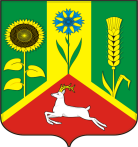 СОВЕТ ДЕПУТАТОВМУНИЦИПАЛЬНОГО ОБРАЗОВАНИЯВАСИЛЬЕВСКИЙ СЕЛЬСОВЕТСАРАКТАШСКОГО РАЙОНАОРЕНБУРГСКОЙ ОБЛАСТИЧЕТВЕРТЫЙ СОЗЫВР Е Ш Е Н И Е Очередного тридцать второго заседания Совета депутатовВасильевского сельсовета Саракташского района четвёртого созыва12  апреля  2024 г                            с. Васильевка                                №  147О внесении изменений в решение Совета депутатов Васильевского сельсовета Саракташского района Оренбургской области от 20 декабря 2023 года  № 138 «О бюджете Васильевского сельсовета на 2024 год  и  на  плановый  период 2025  и 2026 годов».            На основании статей 12,132 Конституции Российской Федерации, статьи 9 Бюджетного кодекса Российской Федерации, статьи 35 Федерального закона от 06.10.2003 № 131-ФЗ «Об общих принципах организации местного самоуправления в Российской Федерации» и статьи 5 Устава Васильевского сельсовета                     Совета депутатов Васильевского сельсовета РЕШИЛ:1.  Внести изменения   в решение Совета депутатов № 138 от 20.12.2023 года «О бюджете МО Васильевский сельсовет на 2024 и плановый период 2025 и 2026 годов » следующие изменения и дополнения:1.1. в пункте 1:а) в подпункте 1 слова «в сумме 9 930 300,00  рублей» заменить словами «в сумме  10 164 700,00  рублей»;б) в подпункте 2 слова «в сумме 9 930 300,00  рублей» заменить словами « в сумме 12 879 297,57 рублей»;в) в подпункте 3 пункта 1 слова «прогнозируемый дефицит бюджета поселения 0,00 рублей» заменить словами «прогнозируемый дефицит бюджета поселения 2 714 597,57 рублей»1.2. Приложение 1 «Источники финансирования дефицита местного бюджета  на 2023 год на  плановый  период 2024 и 2025 годов» изложить в редакции согласно приложению №1 к настоящему решению.1.3.  Приложение 2 «Поступление доходов в  бюджет поселения по кодам видов доходов, подвидов доходов на 2023 год и на плановый период 2024, 2025 годов»   изложить в редакции согласно приложению №2 к настоящему решению.1.4. Приложение 3 «Распределение бюджетных ассигнований  бюджета поселения по разделам и подразделам классификации расходов бюджета на 2023 год  и на плановый период 2024 и 2025 годов» изложить в редакции согласно приложению №3 к настоящему решению.1.5. Приложение 4 «Распределение бюджетных ассигнований  бюджета поселения по разделам, подразделам, целевым статьям (муниципальным программам Васильевского сельсовета и непрограммным направлениям деятельности), группам и подгруппам видов расходов классификации расходов бюджета на 2023 год и на плановый период 2024 и 2025 годов» изложить в редакции согласно приложению №4 к настоящему решению.1.6. Приложение 5 «Ведомственная структура расходов бюджета поселения на 2023 год на  плановый  период 2024 и 2025 годов» изложить в редакции согласно приложению №5 к настоящему решению.1.7.   Приложение 6 «Распределение бюджетных ассигнований  бюджета поселения по целевым статьям, (муниципальным программам Васильевского сельсовета и не программным направлениям деятельности), разделам, подразделам, группам и подгруппам видов расходов классификации расходов на 2023 год на  плановый  период 2024 и 2025  года» изложить в редакции согласно приложению №6 к настоящему решению.1.8. Приложение 9 «Основные параметры первоочередных расходов бюджета на 2024 год» изложить в редакции согласно приложению №9 к настоящему решению.1.9. В пункте 10 слова «на 2024 год в сумме – 1 881 000 руб.» заменить словами «на 2024 год в сумме 4 117 018,04 рублей»;2.  Контроль за исполнением данного решения возложить на постоянную комиссию Совета депутатов сельсовета по бюджетной, налоговой и финансовой политике, собственности и экономическим вопросам, торговле и быту (Мурсалимов К.Х.).3. Настоящее решение вступает в силу со дня его опубликования, подлежит размещению на официальном сайте администрации Васильевского сельсовета Саракташского района в сети Интернет и распространяется на правоотношения, возникшие с 1 января 2023 года.Разослано: постоянной комиссии, прокуратуре района, на сайт, в дело.Председатель Совета депутатов сельсоветаГлава муниципального образования___________   М.А. Углов       ________   В.Н. ТихоновПриложение № 1Приложение № 1к решению Совета депутатов Васильевского сельсовета от 12.04.2024 года  № 147к решению Совета депутатов Васильевского сельсовета от 12.04.2024 года  № 147к решению Совета депутатов Васильевского сельсовета от 12.04.2024 года  № 147Источники  финансирования дефицита  бюджета поселения на 2024 год и на плановый период 2025 и 2026 годовИсточники  финансирования дефицита  бюджета поселения на 2024 год и на плановый период 2025 и 2026 годовИсточники  финансирования дефицита  бюджета поселения на 2024 год и на плановый период 2025 и 2026 годовИсточники  финансирования дефицита  бюджета поселения на 2024 год и на плановый период 2025 и 2026 годовИсточники  финансирования дефицита  бюджета поселения на 2024 год и на плановый период 2025 и 2026 годовИсточники  финансирования дефицита  бюджета поселения на 2024 год и на плановый период 2025 и 2026 годов(руб.)(руб.)Код источника финансирования по КИВФ, КИВнФНаименование показателя2024 год2025 год2026 год2026 год000 01  00  00  00  00  0000  000ИСТОЧНИКИ ВНУТРЕННЕГО ФИНАНСИРОВАНИЯ ДЕФИЦИТОВ  БЮДЖЕТОВ2 714 597,570,000,000,00000 01  05  00  00  00  0000  000Изменение остатков средств на счетах по учету  средств бюджетов2 714 597,570,000,000,00000 01  05  00  00  00  0000  500Увеличение остатков средств бюджетов-10 164 700,00-8 828 100,00-9 038 300,00-9 038 300,00000 01  05  02  00  00  0000  500Увеличение прочих остатков средств бюджетов-10 164 700,00-8 828 100,00-9 038 300,00-9 038 300,00000 01  05  02  01  00  0000  510Увеличение прочих остатков денежных средств  бюджетов-10 164 700,00-8 828 100,00-9 038 300,00-9 038 300,00000 01  05  02  01  10  0000  510Увеличение прочих остатков денежных средств бюджетов сельских поселений-10 164 700,00-8 828 100,00-9 038 300,00-9 038 300,00000 01  05  00  00  00  0000  600Уменьшение остатков средств бюджетов12 879 297,578 828 100,009 038 300,009 038 300,00000 01  05  02  00  00  0000  600Уменьшение прочих остатков средств бюджетов12 879 297,578 828 100,009 038 300,009 038 300,00000 01  05  02  01  00  0000  610Уменьшение прочих остатков денежных средств  бюджетов12 879 297,578 828 100,009 038 300,009 038 300,00000 01  05  02  01  10  0000  610Уменьшение прочих остатков денежных средств бюджетов сельских поселений12 879 297,578 828 100,009 038 300,009 038 300,00Всего источников финансирования дефицитов бюджетов2 714 597,570,000,000,00Приложение № 2к решению Совета депутатов Васильевского сельсовета от 12.04.2024 года  № 147к решению Совета депутатов Васильевского сельсовета от 12.04.2024 года  № 147Поступление доходов в  бюджет поселения по кодам видов доходов, подвидов доходов на 2024 год и на плановый период 2025, 2026 годовПоступление доходов в  бюджет поселения по кодам видов доходов, подвидов доходов на 2024 год и на плановый период 2025, 2026 годовПоступление доходов в  бюджет поселения по кодам видов доходов, подвидов доходов на 2024 год и на плановый период 2025, 2026 годовПоступление доходов в  бюджет поселения по кодам видов доходов, подвидов доходов на 2024 год и на плановый период 2025, 2026 годов(руб.)Код бюджетной классификации Российской ФедерацииНаименование кода дохода бюджета2024 год2025 год2026 год000 10000000000000000НАЛОГОВЫЕ И НЕНАЛОГОВЫЕ ДОХОДЫ4 758 100,004 785 000,004 930 000,00000 10100000000000000НАЛОГИ НА ПРИБЫЛЬ, ДОХОДЫ1 457 000,001 520 000,001 584 000,00000 10102000010000110Налог на доходы физических лиц1 457 000,001 520 000,001 584 000,00000 10102010010000110Налог на доходы физических лиц с доходов, источником которых является налоговый агент, за исключением доходов, в отношении которых исчисление и уплата налога осуществляются в соответствии со статьями 227, 227.1 и 228 Налогового кодекса Российской Федерации1 434 000,001 496 000,001 559 000,00182 10102010011000110Налог на доходы физических лиц с доходов, источником которых является налоговый агент, за исключением доходов, в отношении которых исчисление и уплата налога осуществляются в соответствии со статьями 227, 227.1 и 228 Налогового кодекса Российской Федерации (сумма платежа (перерасчеты, недоимка и задолженность по соответствующему платежу,в том числе по отмененному) 1 434 000,001 496 000,001 559 000,00000 10102030010000110Налог на доходы физических лиц с доходов, полученных физическими лицами в соответствии со статьей 228 Налогового кодекса Российской Федерации23 000,0024 000,0025 000,00182 10102030011000110Налог на доходы физических лиц с доходов, полученных физическими лицами в соответствии со статьей 228 Налогового кодекса Российской Федерации (сумма платежа (перерасчеты, недоимка и задолженность по соответствующему платежу,в том числе по отмененному) 23 000,0024 000,0025 000,00000 10300000000000000НАЛОГИ НА ТОВАРЫ (РАБОТЫ, УСЛУГИ), РЕАЛИЗУЕМЫЕ НА ТЕРРИТОРИИ РОССИЙСКОЙ ФЕДЕРАЦИИ1 881 000,001 920 000,001 994 000,00000 10302000010000110Акцизы по подакцизным товарам (продукции), производимым на территории Российской Федерации1 881 000,001 920 000,001 994 000,00000 10302230010000110Доходы от уплаты акцизов на дизельное топливо, подлежащие распределению между бюджетами субъектов Российской Федерации и местными бюджетами с учетом установленных дифференцированных нормативов отчислений в местные бюджеты981 000,00999 000,001 038 000,00182 10302231010000110Доходы от уплаты акцизов на дизельное топливо, подлежащие распределению между бюджетами субъектов Российской Федерации и местными бюджетами с учетом установленных дифференцированных нормативов отчислений в местные бюджеты (по нормативам, установленным Федеральным законом о федеральном бюджете в целях формирования дорожных фондов субъектов Российской Федерации)981 000,00999 000,001 038 000,00000 10302240010000110Доходы от уплаты акцизов на моторные масла для дизельных и (или) карбюраторных (инжекторных) двигателей, подлежащие распределению между бюджетами субъектов Российской Федерации и местными бюджетами с учетом установленных дифференцированных нормативов отчислений в местные бюджеты5 000,005 000,006 000,00182 10302241010000110Доходы от уплаты акцизов на моторные масла для дизельных и (или) карбюраторных (инжекторных) двигателей, подлежащие распределению между бюджетами субъектов Российской Федерации и местными бюджетами с учетом установленных дифференцированных нормативов отчислений в местные бюджеты (по нормативам, установленным Федеральным законом о федеральном бюджете в целях формирования дорожных фондов субъектов Российской Федерации)5 000,005 000,006 000,00000 10302250010000110Доходы от уплаты акцизов на автомобильный бензин, подлежащие распределению между бюджетами субъектов Российской Федерации и местными бюджетами с учетом установленных дифференцированных нормативов отчислений в местные бюджеты1 017 000,001 040 000,001 082 000,00182 10302251010000110Доходы от уплаты акцизов на автомобильный бензин, подлежащие распределению между бюджетами субъектов Российской Федерации и местными бюджетами с учетом установленных дифференцированных нормативов отчислений в местные бюджеты (по нормативам, установленным Федеральным законом о федеральном бюджете в целях формирования дорожных фондов субъектов Российской Федерации)1 017 000,001 040 000,001 082 000,00000 10302260010000110Доходы от уплаты акцизов на прямогонный бензин, подлежащие распределению между бюджетами субъектов Российской Федерации и местными бюджетами с учетом установленных дифференцированных нормативов отчислений в местные бюджеты-122 000,00-124 000,00-132 000,00182 10302261010000110Доходы от уплаты акцизов на прямогонный бензин, подлежащие распределению между бюджетами субъектов Российской Федерации и местными бюджетами с учетом установленных дифференцированных нормативов отчислений в местные бюджеты (по нормативам, установленным Федеральным законом о федеральном бюджете в целях формирования дорожных фондов субъектов Российской Федерации)-122 000,00-124 000,00-132 000,00000 10500000000000000НАЛОГИ НА СОВОКУПНЫЙ ДОХОД170 000,00170 000,00170 000,00000 10501000000000110Налог, взимаемый в связи с применением упрощенной системы налогооблажения170 000,00170 000,00170 000,00000 10501010010000110Налог, взимаемый с налогоплательщиков, выбравших в качестве объекта налогообложения доходы20 000,0020 000,0020 000,00000 10501011010000110Налог, взимаемый с налогоплательщиков, выбравших в качестве объекта налогообложения доходы20 000,0020 000,0020 000,00182 10501011011000110Налог, взимаемый с налогоплательщиков, выбравших в качестве объекта налогообложения доходы (сумма платежа (перерасчеты, недоимка и задолженность по соответствующему платежу, в том числе по отмененному)20 000,0020 000,0020 000,00000 10501020010000110Налог, взимаемый с налогоплательщиков, выбравших в качестве объекта налогообложения доходы, уменьшенные на величину расходов150 000,00150 000,00150 000,00000 10501021010000110Налог, взимаемый с налогоплательщиков, выбравших в качестве объекта налогообложения доходы, уменьшенные на величину расходов150 000,00150 000,00150 000,0018210501021011000110Налог, взимаемый с налогоплательщиков, выбравших в качестве объекта налогообложения доходы, уменьшенные на величину расходов (в том числе минимальный налог, зачисляемый в бюджеты субъектов Российской Федерации (сумма платежа (перерасчеты, недоимка и задолженность по соответствующему платежу, в том числе по отмененному)150 000,00150 000,00150 000,00000 10600000000000000НАЛОГИ НА ИМУЩЕСТВО1 026 000,001 040 000,001 047 000,00000 10601000000000110Налог на имущество физических лиц22 000,0022 000,0022 000,00000 10601030100000110Налог на имущество физических лиц, взимаемый по ставкам, применяемым к объектам налогообложения, расположенным в границах сельских поселений22 000,0022 000,0022 000,00182 10601030101000110Налог на имущество физических лиц, взимаемый по ставкам, применяемым к объектам налогообложения, расположенным в границах сельских поселений (сумма платежа (перерасчеты, недоимка и задолженность по соответствующему платежу, в том числе по отмененному)22 000,0022 000,0022 000,00000 10606000000000110Земельный налог1 004 000,001 018 000,001 025 000,00000 10606030000000110Земельный налог с организаций333 000,00333 000,00340 000,00000 10606033100000110Земельный налог с организаций, обладающих земельным участком, расположенным в границах сельских поселений333 000,00333 000,00340 000,00182 10606033101000110Земельный налог с организаций, обладающих земельным участком, расположенным в границах сельских поселений (сумма платежа (перерасчеты, недоимка и задолженность по соответствующему платежу, в том числе по отмененному)333 000,00333 000,00340 000,00000 10606040000000110Земельный налог с физических лиц671 000,00685 000,00685 000,00000 10606043100000110Земельный налог с физических лиц, обладающих земельным участком, расположенным в границах сельских поселений671 000,00685 000,00685 000,00182 10606043101000110Земельный налог с физических лиц, обладающих земельным участком, расположенным в границах сельских поселений (сумма платежа (перерасчеты, недоимка и задолженность по соответствующему платежу, в том числе по отмененному)671 000,00685 000,00685 000,00000 11100000000000000ДОХОДЫ ОТ ИСПОЛЬЗОВАНИЯ ИМУЩЕСТВА, НАХОДЯЩЕГОСЯ В ГОСУДАРСТВЕННОЙ И МУНИЦИПАЛЬНОЙ СОБСТВЕННОСТИ135 000,00135 000,00135 000,00000 11105000000000120Доходы, получаемые в виде арендной либо иной платы за передачу в возмездное пользование государственного и муниципального имущества (за исключением имущества бюджетных и автономных учреждений, а также имущества государственных и муниципальных унитарных предприятий, в том числе казенных)135 000,00135 000,00135 000,00000 11105020000000120Доходы, получаемые в виде арендной платы за земли после разграничения государственной собственности на землю, а также средства от продажи права на заключение договоров аренды указанных земельных участков (за исключением земельных участков бюджетных и автономных учреждений)100 000,00100 000,00100 000,00122 11105025100000120Доходы, получаемые в виде арендной платы , а также средства от продажи права на заключение договоров аренды за земли, находящиеся в собственности сельских поселений (за исключением земельных участков муниципальных бюджетных и автономных учреждений)100 000,00100 000,00100 000,00000 11105030000000120Доходы от сдачи в аренду имущества, находящегося в оперативном управлении органов государственной власти, органов местного самоуправления, государственных внебюджетных фондов и созданных ими учреждений (за исключением имущества бюджетных и автономных учреждений)35 000,0035 000,0035 000,00122 11105035100000120Доходы от сдачи в аренду имущества, находящегося в оперативном управлении органов управления сельских поселений и созданных ими учреждений (за исключением имущества муниципальных бюджетных и автономных учреждений)35 000,0035 000,0035 000,00000 11700000000000000ПРОЧИЕ НЕНАЛОГОВЫЕ ДОХОДЫ89 100,000,000,00000 11715000000000150Инициативные платежи89 100,000,000,00000 11715030100000150Инициативные платежи, зачисляемые в бюджеты сельских поселений89 100,000,000,00122 11715030100002150Инициативные платежи, зачисляемые в бюджеты сельских поселений (средства, поступающие на приобретение оборудования для спортивной (игровой, спортивно-игровой) площадки)89 100,000,000,00000 20000000000000000БЕЗВОЗМЕЗДНЫЕ ПОСТУПЛЕНИЯ5 406 600,004 043 100,004 108 300,00000 20200000000000000БЕЗВОЗМЕЗДНЫЕ ПОСТУПЛЕНИЯ ОТ ДРУГИХ БЮДЖЕТОВ БЮДЖЕТНОЙ СИСТЕМЫ РОССИЙСКОЙ ФЕДЕРАЦИИ5 406 600,004 043 100,004 108 300,00000 20210000000000150Дотации бюджетам бюджетной системы Российской Федерации3 890 500,003 873 000,003 922 000,00000 20215001000000150Дотации на выравнивание бюджетной обеспеченности3 842 000,003 873 000,003 922 000,00122 20215001100000150Дотации бюджетам сельских поселений на выравнивание бюджетной обеспеченности из бюджета субьекта Российской федерации3 842 000,003 873 000,003 922 000,00000 20219999000000150Процие дотации48 500,000,000,00122 20219999100000150Прочие дотации бюджетам сельских поселений48 500,000,000,00000 20220000000000150Субсидии бюджетам бюджетной системы Российской Федерации (межбюджетные субсидии)485 000,000,000,00000 20229999000000150Прочие субсидии485 000,000,000,00122 20229999100000150Прочие субсидии бюджетам сельских поселений485 000,000,000,00000 20230000000000150Субвенции бюджетам бюджетной системы Российской Федерации154 200,00170 100,00186 300,00000 20235118000000150Субвенции бюджетам на осуществление первичного воинского учета органами местного самоуправления поселений, муниципальных и городских округов154 200,00170 100,00186 300,00122 20235118100000150Субвенции бюджетам сельских поселений на осуществление первичного воинского учета органами местного самоуправления поселений, муниципальных и городских округов154 200,00170 100,00186 300,0000020240000000000150Иные межбюджетные трансферты856 900,000,000,00000 20249999000000150Прочие межбюджетные трансферты, передаваемые бюджетам856 900,000,000,00122 20249999100000150Прочие межбюджетные трансферты, передаваемые бюджетам сельских поселений856 900,000,000,00122 20700000000000150Прочие безвозмездные поступления20 000,000,000,00122 20705000100000150Прочие безвозмездные поступления в бюджеты сельских поселенний20 000,000,000,00122 20705030100000150Прочие безвозмездные поступления в бюджеты сельских поселенний20 000,000,000,00ИТОГО ДОХОДОВ10 164 700,008 828 100,009 038 300,00Приложение № 3к решению Совета депутатовк решению Совета депутатовк решению Совета депутатовВасильевского сельсоветаВасильевского сельсоветаВасильевского сельсоветаот 12.04.2024 года  № 147Распределение бюджетных ассигнований  бюджета поселения по разделам и подразделам классификации расходов бюджета на 2024 год  и на плановый период 2025 и 2026 годовРаспределение бюджетных ассигнований  бюджета поселения по разделам и подразделам классификации расходов бюджета на 2024 год  и на плановый период 2025 и 2026 годовРаспределение бюджетных ассигнований  бюджета поселения по разделам и подразделам классификации расходов бюджета на 2024 год  и на плановый период 2025 и 2026 годовРаспределение бюджетных ассигнований  бюджета поселения по разделам и подразделам классификации расходов бюджета на 2024 год  и на плановый период 2025 и 2026 годовРаспределение бюджетных ассигнований  бюджета поселения по разделам и подразделам классификации расходов бюджета на 2024 год  и на плановый период 2025 и 2026 годовРаспределение бюджетных ассигнований  бюджета поселения по разделам и подразделам классификации расходов бюджета на 2024 год  и на плановый период 2025 и 2026 годовРаспределение бюджетных ассигнований  бюджета поселения по разделам и подразделам классификации расходов бюджета на 2024 год  и на плановый период 2025 и 2026 годовРаспределение бюджетных ассигнований  бюджета поселения по разделам и подразделам классификации расходов бюджета на 2024 год  и на плановый период 2025 и 2026 годовРаспределение бюджетных ассигнований  бюджета поселения по разделам и подразделам классификации расходов бюджета на 2024 год  и на плановый период 2025 и 2026 годовРаспределение бюджетных ассигнований  бюджета поселения по разделам и подразделам классификации расходов бюджета на 2024 год  и на плановый период 2025 и 2026 годовРаспределение бюджетных ассигнований  бюджета поселения по разделам и подразделам классификации расходов бюджета на 2024 год  и на плановый период 2025 и 2026 годовРаспределение бюджетных ассигнований  бюджета поселения по разделам и подразделам классификации расходов бюджета на 2024 год  и на плановый период 2025 и 2026 годовРаспределение бюджетных ассигнований  бюджета поселения по разделам и подразделам классификации расходов бюджета на 2024 год  и на плановый период 2025 и 2026 годовРаспределение бюджетных ассигнований  бюджета поселения по разделам и подразделам классификации расходов бюджета на 2024 год  и на плановый период 2025 и 2026 годовРаспределение бюджетных ассигнований  бюджета поселения по разделам и подразделам классификации расходов бюджета на 2024 год  и на плановый период 2025 и 2026 годовРаспределение бюджетных ассигнований  бюджета поселения по разделам и подразделам классификации расходов бюджета на 2024 год  и на плановый период 2025 и 2026 годов(руб.)Наименование расходовНаименование расходовНаименование расходовНаименование расходовНаименование расходовНаименование расходовРЗРЗПРПР202420242024202520252026Условно утвержденные расходыУсловно утвержденные расходыУсловно утвержденные расходыУсловно утвержденные расходыУсловно утвержденные расходыУсловно утвержденные расходы00000000000216 450,00216 450,00442 600,00ОБЩЕГОСУДАРСТВЕННЫЕ ВОПРОСЫОБЩЕГОСУДАРСТВЕННЫЕ ВОПРОСЫОБЩЕГОСУДАРСТВЕННЫЕ ВОПРОСЫОБЩЕГОСУДАРСТВЕННЫЕ ВОПРОСЫОБЩЕГОСУДАРСТВЕННЫЕ ВОПРОСЫОБЩЕГОСУДАРСТВЕННЫЕ ВОПРОСЫ010100002923 787,042923 787,042923 787,042459 589,002459 589,002513 999,00Функционирование высшего должностного лица субъекта Российской Федерации и муниципального образованияФункционирование высшего должностного лица субъекта Российской Федерации и муниципального образованияФункционирование высшего должностного лица субъекта Российской Федерации и муниципального образованияФункционирование высшего должностного лица субъекта Российской Федерации и муниципального образованияФункционирование высшего должностного лица субъекта Российской Федерации и муниципального образованияФункционирование высшего должностного лица субъекта Российской Федерации и муниципального образования01010202868608,05868608,05868608,05868608,05868608,05868608,05Функционирование Правительства Российской Федерации, высших исполнительных органов государственной власти субъектов Российской Федерации, местных администрацийФункционирование Правительства Российской Федерации, высших исполнительных органов государственной власти субъектов Российской Федерации, местных администрацийФункционирование Правительства Российской Федерации, высших исполнительных органов государственной власти субъектов Российской Федерации, местных администрацийФункционирование Правительства Российской Федерации, высших исполнительных органов государственной власти субъектов Российской Федерации, местных администрацийФункционирование Правительства Российской Федерации, высших исполнительных органов государственной власти субъектов Российской Федерации, местных администрацийФункционирование Правительства Российской Федерации, высших исполнительных органов государственной власти субъектов Российской Федерации, местных администраций010104042009 911,992009 911,992009 911,991550 281,951550 281,951604 691,95Обеспечение деятельности финансовых, налоговых и таможенных органов и органов финансового (финансово-бюджетного) надзораОбеспечение деятельности финансовых, налоговых и таможенных органов и органов финансового (финансово-бюджетного) надзораОбеспечение деятельности финансовых, налоговых и таможенных органов и органов финансового (финансово-бюджетного) надзораОбеспечение деятельности финансовых, налоговых и таможенных органов и органов финансового (финансово-бюджетного) надзораОбеспечение деятельности финансовых, налоговых и таможенных органов и органов финансового (финансово-бюджетного) надзораОбеспечение деятельности финансовых, налоговых и таможенных органов и органов финансового (финансово-бюджетного) надзора0101060640 699,0040 699,0040 699,0040 699,0040 699,0040 699,00Другие общегосударственные вопросыДругие общегосударственные вопросыДругие общегосударственные вопросыДругие общегосударственные вопросыДругие общегосударственные вопросыДругие общегосударственные вопросы010113134 568,004 568,004 568,00 0,00 0,00 0,00НАЦИОНАЛЬНАЯ ОБОРОНАНАЦИОНАЛЬНАЯ ОБОРОНАНАЦИОНАЛЬНАЯ ОБОРОНАНАЦИОНАЛЬНАЯ ОБОРОНАНАЦИОНАЛЬНАЯ ОБОРОНАНАЦИОНАЛЬНАЯ ОБОРОНА02020000154 200,00154 200,00154 200,00170 100,00170 100,00186 300,00Мобилизационная и вневойсковая подготовкаМобилизационная и вневойсковая подготовкаМобилизационная и вневойсковая подготовкаМобилизационная и вневойсковая подготовкаМобилизационная и вневойсковая подготовкаМобилизационная и вневойсковая подготовка02020303154 200,00154 200,00154 200,00170 100,00170 100,00186 300,00НАЦИОНАЛЬНАЯ БЕЗОПАСНОСТЬ И ПРАВООХРАНИТЕЛЬНАЯ ДЕЯТЕЛЬНОСТЬНАЦИОНАЛЬНАЯ БЕЗОПАСНОСТЬ И ПРАВООХРАНИТЕЛЬНАЯ ДЕЯТЕЛЬНОСТЬНАЦИОНАЛЬНАЯ БЕЗОПАСНОСТЬ И ПРАВООХРАНИТЕЛЬНАЯ ДЕЯТЕЛЬНОСТЬНАЦИОНАЛЬНАЯ БЕЗОПАСНОСТЬ И ПРАВООХРАНИТЕЛЬНАЯ ДЕЯТЕЛЬНОСТЬНАЦИОНАЛЬНАЯ БЕЗОПАСНОСТЬ И ПРАВООХРАНИТЕЛЬНАЯ ДЕЯТЕЛЬНОСТЬНАЦИОНАЛЬНАЯ БЕЗОПАСНОСТЬ И ПРАВООХРАНИТЕЛЬНАЯ ДЕЯТЕЛЬНОСТЬ03030000100 000,00100 000,00100 000,00100 000,00100 000,0060 400,00Защита населения и территории от чрезвычайных ситуаций природного и техногенного характера, пожарная безопасностьЗащита населения и территории от чрезвычайных ситуаций природного и техногенного характера, пожарная безопасностьЗащита населения и территории от чрезвычайных ситуаций природного и техногенного характера, пожарная безопасностьЗащита населения и территории от чрезвычайных ситуаций природного и техногенного характера, пожарная безопасностьЗащита населения и территории от чрезвычайных ситуаций природного и техногенного характера, пожарная безопасностьЗащита населения и территории от чрезвычайных ситуаций природного и техногенного характера, пожарная безопасность03031010100 000,00100 000,00100 000,00100 000,00100 000,0060 400,00НАЦИОНАЛЬНАЯ ЭКОНОМИКАНАЦИОНАЛЬНАЯ ЭКОНОМИКАНАЦИОНАЛЬНАЯ ЭКОНОМИКАНАЦИОНАЛЬНАЯ ЭКОНОМИКАНАЦИОНАЛЬНАЯ ЭКОНОМИКАНАЦИОНАЛЬНАЯ ЭКОНОМИКА040400004117 018,044117 018,044117 018,041920 000,001920 000,001994 000,00Дорожное хозяйство (дорожные фонды)Дорожное хозяйство (дорожные фонды)Дорожное хозяйство (дорожные фонды)Дорожное хозяйство (дорожные фонды)Дорожное хозяйство (дорожные фонды)Дорожное хозяйство (дорожные фонды)040409094117 018,044117 018,044117 018,041920 000,001920 000,001994 000,00ЖИЛИЩНО-КОММУНАЛЬНОЕ ХОЗЯЙСТВОЖИЛИЩНО-КОММУНАЛЬНОЕ ХОЗЯЙСТВОЖИЛИЩНО-КОММУНАЛЬНОЕ ХОЗЯЙСТВОЖИЛИЩНО-КОММУНАЛЬНОЕ ХОЗЯЙСТВОЖИЛИЩНО-КОММУНАЛЬНОЕ ХОЗЯЙСТВОЖИЛИЩНО-КОММУНАЛЬНОЕ ХОЗЯЙСТВО05050000850 340,00850 340,00850 340,0043 000,0043 000,0039 801,00Жилищное хозяйствоЖилищное хозяйствоЖилищное хозяйствоЖилищное хозяйствоЖилищное хозяйствоЖилищное хозяйство0505010150 000,0050 000,0050 000,0043 000,0043 000,0039 801,00Коммунальное хозяйствоКоммунальное хозяйствоКоммунальное хозяйствоКоммунальное хозяйствоКоммунальное хозяйствоКоммунальное хозяйство0505020232 270,0032 270,0032 270,00 0,00 0,00 0,00БлагоустройствоБлагоустройствоБлагоустройствоБлагоустройствоБлагоустройствоБлагоустройство05050303768 070,00768 070,00768 070,00 0,00 0,00 0,00КУЛЬТУРА, КИНЕМАТОГРАФИЯКУЛЬТУРА, КИНЕМАТОГРАФИЯКУЛЬТУРА, КИНЕМАТОГРАФИЯКУЛЬТУРА, КИНЕМАТОГРАФИЯКУЛЬТУРА, КИНЕМАТОГРАФИЯКУЛЬТУРА, КИНЕМАТОГРАФИЯ080800004668 952,494668 952,494668 952,493863 961,003863 961,003746 200,00КультураКультураКультураКультураКультураКультура080801014668 952,494668 952,494668 952,493863 961,003863 961,003746 200,00СОЦИАЛЬНАЯ ПОЛИТИКАСОЦИАЛЬНАЯ ПОЛИТИКАСОЦИАЛЬНАЯ ПОЛИТИКАСОЦИАЛЬНАЯ ПОЛИТИКАСОЦИАЛЬНАЯ ПОЛИТИКАСОЦИАЛЬНАЯ ПОЛИТИКА1010000065 000,0065 000,0065 000,0055 000,0055 000,0055 000,00Пенсионное обеспечениеПенсионное обеспечениеПенсионное обеспечениеПенсионное обеспечениеПенсионное обеспечениеПенсионное обеспечение1010010165 000,0065 000,0065 000,0055 000,0055 000,0055 000,00ИТОГО РАСХОДОВ:ИТОГО РАСХОДОВ:ИТОГО РАСХОДОВ:ИТОГО РАСХОДОВ:ИТОГО РАСХОДОВ:ИТОГО РАСХОДОВ:хххх12879 297,5712879 297,5712879 297,578828 100,008828 100,009038 300,00Приложение № 4к решению Совета депутатовВасильевского сельсоветаот 12.04.2024 года № 147Распределение бюджетных ассигнований  бюджета поселения по разделам, подразделам, целевым статьям (муниципальным программам Васильевского сельсовета и непрограммным направлениям деятельности), группам и подгруппам видов расходов классификации расходов бюджета на 2024 год и на плановый период 2025 и 2026 годовРаспределение бюджетных ассигнований  бюджета поселения по разделам, подразделам, целевым статьям (муниципальным программам Васильевского сельсовета и непрограммным направлениям деятельности), группам и подгруппам видов расходов классификации расходов бюджета на 2024 год и на плановый период 2025 и 2026 годовРаспределение бюджетных ассигнований  бюджета поселения по разделам, подразделам, целевым статьям (муниципальным программам Васильевского сельсовета и непрограммным направлениям деятельности), группам и подгруппам видов расходов классификации расходов бюджета на 2024 год и на плановый период 2025 и 2026 годовРаспределение бюджетных ассигнований  бюджета поселения по разделам, подразделам, целевым статьям (муниципальным программам Васильевского сельсовета и непрограммным направлениям деятельности), группам и подгруппам видов расходов классификации расходов бюджета на 2024 год и на плановый период 2025 и 2026 годовРаспределение бюджетных ассигнований  бюджета поселения по разделам, подразделам, целевым статьям (муниципальным программам Васильевского сельсовета и непрограммным направлениям деятельности), группам и подгруппам видов расходов классификации расходов бюджета на 2024 год и на плановый период 2025 и 2026 годовРаспределение бюджетных ассигнований  бюджета поселения по разделам, подразделам, целевым статьям (муниципальным программам Васильевского сельсовета и непрограммным направлениям деятельности), группам и подгруппам видов расходов классификации расходов бюджета на 2024 год и на плановый период 2025 и 2026 годовРаспределение бюджетных ассигнований  бюджета поселения по разделам, подразделам, целевым статьям (муниципальным программам Васильевского сельсовета и непрограммным направлениям деятельности), группам и подгруппам видов расходов классификации расходов бюджета на 2024 год и на плановый период 2025 и 2026 годовРаспределение бюджетных ассигнований  бюджета поселения по разделам, подразделам, целевым статьям (муниципальным программам Васильевского сельсовета и непрограммным направлениям деятельности), группам и подгруппам видов расходов классификации расходов бюджета на 2024 год и на плановый период 2025 и 2026 годов(руб.)НаименованиеЦСРРЗПРВР20242025202612345678Условно утвержденные расходы000000000000000000,00216 450,00442 600,00ОБЩЕГОСУДАРСТВЕННЫЕ ВОПРОСЫ000000000001000002923 787,042459 589,002513 999,00Функционирование высшего должностного лица субъекта Российской Федерации и муниципального образования00000000000102000868608,05868608,05868608,05Муниципальная программа "Реализация муниципальной политики на территории муниципального образования Васильевский сельсовет Саракташского района Оренбургской области"53000000000102000868 608,05868 608,05868 608,05Комплексы процессных мероприятий53400000000102000868 608,05868 608,05868 608,05Комплекс процессных мероприятий "Обеспечение реализации программы" 53405000000102000868 608,05868 608,05868 608,05Глава муниципального образования53405100100102000868 608,05868 608,05868 608,05Расходы на выплаты персоналу в целях обеспечения выполнения функций государственными (муниципальными) органами, казенными учреждениями, органами управления государственными внебюджетными фондами53405100100102100868 608,05868 608,05868 608,05Расходы на выплаты персоналу государственных (муниципальных) органов53405100100102120868 608,05868 608,05868 608,05Функционирование Правительства Российской Федерации, высших исполнительных органов государственной власти субъектов Российской Федерации, местных администраций000000000001040002009 911,991550 281,951604 691,95Муниципальная программа "Реализация муниципальной политики на территории муниципального образования Васильевский сельсовет Саракташского района Оренбургской области"530000000001040002009 911,991550 281,951604 691,95Комплексы процессных мероприятий534000000001040002009 911,991550 281,951604 691,95Комплекс процессных мероприятий "Обеспечение реализации программы" 534050000001040002009 911,991550 281,951604 691,95Центральный аппарат534051002001040001624 935,991165 305,951219 715,95Расходы на выплаты персоналу в целях обеспечения выполнения функций государственными (муниципальными) органами, казенными учреждениями, органами управления государственными внебюджетными фондами534051002001041001384 301,661165 305,951219 715,95Расходы на выплаты персоналу государственных (муниципальных) органов534051002001041201384 301,661165 305,951219 715,95Закупка товаров, работ и услуг для обеспечения государственных (муниципальных) нужд53405100200104200239 634,33 0,00 0,00Иные закупки товаров, работ и услуг для обеспечения государственных (муниципальных) нужд53405100200104240239 634,33 0,00 0,00Иные бюджетные ассигнования534051002001048001 000,00 0,00 0,00Уплата налогов, сборов и иных платежей534051002001048501 000,00 0,00 0,00Иные межбюджетные трансферты, передаваемые районному бюджету из бюджетов поселений на осуществление части полномочий по решению вопросов местного значения в соответствии с заключенными соглашениями по осуществлению муниципального земельного контроля53405Т0030010400054 500,0054 500,0054 500,00Межбюджетные трансферты53405Т0030010450054 500,0054 500,0054 500,00Иные межбюджетные трансферты53405Т0030010454054 500,0054 500,0054 500,00Иные межбюджетные трансферты, передаваемые районному бюджету из бюджетов поселений на осуществление части полномочий по подготовке проекта Устава муниципального образования, проектов муниципальных правовых актов о внесении изменений и дополнении в Устав муниципального образования, проектов муниципальных правовых актов53405Т0060010400041 000,0041 000,0041 000,00Межбюджетные трансферты53405Т0060010450041 000,0041 000,0041 000,00Иные межбюджетные трансферты53405Т0060010454041 000,0041 000,0041 000,00Иные межбюджетные трансферты, передаваемые районному бюджету из бюджетов поселений на осуществление части переданных полномочий по подготовке документов и расчетов, необходимых для составления проектов бюджета, исполнения бюджета сельских поселений и полномочий по ведению бюджетного учета и формированию бюджетной отчетности53405Т00700104000289 476,00289 476,00289 476,00Межбюджетные трансферты53405Т00700104500289 476,00289 476,00289 476,00Иные межбюджетные трансферты53405Т00700104540289 476,00289 476,00289 476,00Обеспечение деятельности финансовых, налоговых и таможенных органов и органов финансового (финансово-бюджетного) надзора0000000000010600040 699,0040 699,0040 699,00Муниципальная программа "Реализация муниципальной политики на территории муниципального образования Васильевский сельсовет Саракташского района Оренбургской области"5300000000010600040 699,0040 699,0040 699,00Комплексы процессных мероприятий5340000000010600040 699,0040 699,0040 699,00Комплекс процессных мероприятий "Обеспечение реализации программы" 5340500000010600040 699,0040 699,0040 699,00Иные межбюджетные трансферты, передаваемые районному бюджету из бюджетов поселений на осуществление части полномочий по решению вопросов местного значения в соответствии с заключенными соглашениями по внешнему муниципальному финансовому контролю534051Т0050010600040 699,0040 699,0040 699,00Межбюджетные трансферты534051Т0050010650040 699,0040 699,0040 699,00Иные межбюджетные трансферты534051Т0050010654040 699,0040 699,0040 699,00Другие общегосударственные вопросы000000000001130004 568,00 0,00 0,00Муниципальная программа "Реализация муниципальной политики на территории муниципального образования Васильевский сельсовет Саракташского района Оренбургской области"530000000001130004 568,00 0,00 0,00Комплексы процессных мероприятий 534000000001130004 568,00 0,00 0,00Комплекс процессных мероприятий "Обеспечение реализации программы" 534050000001130004 568,00 0,00 0,00Членские взносы в Совет (ассоциацию) муниципальных образований534059510001130004 568,00 0,00 0,00Иные бюджетные ассигнования534059510001138004 568,00 0,00 0,00Уплата налогов, сборов и иных платежей534059510001138504 568,00 0,00 0,00НАЦИОНАЛЬНАЯ ОБОРОНА00000000000200000154 200,00170 100,00186 300,00Мобилизационная и вневойсковая подготовка00000000000203000154 200,00170 100,00186 300,00Муниципальная программа "Реализация муниципальной политики на территории муниципального образования Васильевский сельсовет Саракташского района Оренбургской области"53000000000203000154 200,00170 100,00186 300,00Комплексы процессных мероприятий53400000000203000154 200,00170 100,00186 300,00Комплекс процессных мероприятий "Обеспечение реализации программы" 53405000000203000154 200,00170 100,00186 300,00Осуществление первичного воинского учета органами местного самоуправления поселений, муниципальных и городских округов53405511800203000154 200,00170 100,00186 300,00Расходы на выплаты персоналу в целях обеспечения выполнения функций государственными (муниципальными) органами, казенными учреждениями, органами управления государственными внебюджетными фондами53405511800203100154 200,00170 100,00186 300,00Расходы на выплаты персоналу государственных (муниципальных) органов53405511800203120154 200,00170 100,00186 300,00НАЦИОНАЛЬНАЯ БЕЗОПАСНОСТЬ И ПРАВООХРАНИТЕЛЬНАЯ ДЕЯТЕЛЬНОСТЬ00000000000300000100 000,00100 000,0060 400,00Защита населения и территории от чрезвычайных ситуаций природного и техногенного характера, пожарная безопасность00000000000310000100 000,00100 000,0060 400,00Муниципальная программа "Реализация муниципальной политики на территории муниципального образования Васильевский сельсовет Саракташского района Оренбургской области"53000000000310000100 000,00100 000,0060 400,00Комплексы процессных мероприятий53400000000310000100 000,00100 000,0060 400,00Комплекс процессных мероприятий "Безопасность" 53401000000310000100 000,00100 000,0060 400,00 Мероприятия по обеспечению пожарной безопасности на территории муниципального образования поселения53401950200310000100 000,00100 000,0060 400,00Закупка товаров, работ и услуг для обеспечения государственных (муниципальных) нужд53401950200310200100 000,00100 000,0060 400,00Иные закупки товаров, работ и услуг для обеспечения государственных (муниципальных) нужд53401950200310240100 000,00100 000,0060 400,00НАЦИОНАЛЬНАЯ ЭКОНОМИКА000000000004000004117 018,041920 000,001994 000,00Дорожное хозяйство (дорожные фонды)000000000004090004117 018,041920 000,001994 000,00Муниципальная программа "Реализация муниципальной политики на территории муниципального образования Васильевский сельсовет Саракташского района Оренбургской области"530000000004090004117 018,041920 000,001994 000,00Комплексы процессных мероприятий534000000004090004117 018,041920 000,001994 000,00Комплекс процессных мероприятий "Развитие дорожного хозяйства"534020000004090004117 018,041920 000,001994 000,00Содержание и ремонт, капитальный ремонт автомобильных дорог общего пользования и искусственных сооружений на них534029528004090004117 018,041920 000,001994 000,00Закупка товаров, работ и услуг для обеспечения государственных (муниципальных) нужд534029528004092004117 018,041920 000,001994 000,00Иные закупки товаров, работ и услуг для обеспечения государственных (муниципальных) нужд534029528004092404117 018,041920 000,001994 000,00ЖИЛИЩНО-КОММУНАЛЬНОЕ ХОЗЯЙСТВО00000000000500000850 340,0043 000,0039 801,00Жилищное хозяйство0000000000050100050 000,0043 000,0039 801,00Непрограммное направление расходов (непрограммные мероприятия).7700000000050100050 000,0043 000,0039 801,00Прочие непрограммные мероприятия7730000000050100050 000,0043 000,0039 801,00Исполнение обязательств по уплате взносов на капитальный ремонт в отношении помещений, собственниками которых являются органы местного самоуправления7730090140050100050 000,0043 000,0039 801,00Закупка товаров, работ и услуг для обеспечения государственных (муниципальных) нужд7730090140050120050 000,0043 000,0039 801,00Иные закупки товаров, работ и услуг для обеспечения государственных (муниципальных) нужд7730090140050124050 000,0043 000,0039 801,00Коммунальное хозяйство0000000000050200032 270,00 0,00 0,00Муниципальная программа "Реализация муниципальной политики на территории муниципального образования Васильевский сельсовет Саракташского района Оренбургской области"5300000000050200032 270,00 0,00 0,00Комплексы процессных мероприятий5340000000050200032 270,00 0,00 0,00Комплекс процессных мероприятий «Развитие коммунального хозяйства»5340600000050200032 270,00 0,00 0,00Иные межбюджетные трансферты на осуществление части переданных полномочий по организации в границах поселения водоснабжения, водоотведения населения53406Т0010050200032 270,00 0,00 0,00Межбюджетные трансферты53406Т0010050250032 270,00 0,00 0,00Иные межбюджетные трансферты53406Т0010050254032 270,00 0,00 0,00Благоустройство00000000000503000768 070,00 0,00 0,00Муниципальная программа "Реализация муниципальной политики на территории муниципального образования Васильевский сельсовет Саракташского района Оренбургской области"5300000000050300048 500,00 0,00 0,00Комплексы процессных мероприятий5340000000050300048 500,00 0,00 0,00Комплекс процессных мероприятий "Благоустройство территории Васильевского сельсовета"5340300000050300048 500,00 0,00 0,00Мероприятия по благоустройству территории муниципального образования поселения5340395310050300048 500,00 0,00 0,00Закупка товаров, работ и услуг для обеспечения государственных (муниципальных) нужд5340395310050320048 500,00 0,00 0,00Иные закупки товаров, работ и услуг для обеспечения государственных (муниципальных) нужд5340395310050324048 500,00 0,00 0,00Приоритетные проекты Оренбургской области53500000000503000719 570,00 0,00 0,00Приоритетный проект "Вовлечение жителей муниципальных образований Оренбургской области в процессе выбора и реализации инициативных проектов"535П5000000503000719 570,00 0,00 0,00Реализация инициативных проектов (приобретение оборудования спортивной (игровой, спортивно-игровой) площадки)535П5S17020503000538 889,00 0,00 0,00Закупка товаров, работ и услуг для обеспечения государственных (муниципальных) нужд535П5S17020503200538 889,00 0,00 0,00Иные закупки товаров, работ и услуг для обеспечения государственных (муниципальных) нужд535П5S17020503240538 889,00 0,00 0,00Мероприятия по завершению реализации инициативных проектов (приобретение оборудования спортивной (игровой, спортивно-игровой) площадки)535П5И17020503000180 681,00 0,00 0,00Закупка товаров, работ и услуг для обеспечения государственных (муниципальных) нужд535П5И17020503200180 681,00 0,00 0,00Иные закупки товаров, работ и услуг для обеспечения государственных (муниципальных) нужд535П5И17020503240180 681,00 0,00 0,00КУЛЬТУРА, КИНЕМАТОГРАФИЯ000000000008000004668 952,493863 961,003746 200,00КУЛЬТУРА000000000008010004668 952,493863 961,003746 200,00Муниципальная программа "Реализация муниципальной политики на территории муниципального образования Васильевский сельсовет Саракташского района Оренбургской области"530000000008010004668 952,493863 961,003746 200,00Комплексы процессных мероприятий534000000008010004668 952,493863 961,003746 200,00Комплекс процессных мероприятий "Развитие культуры, физической культуры и массового спорта"534040000008010004668 952,493863 961,003746 200,00 Мероприятия, направленные на развитие культуры на территории муниципального образования поселения53404952200801000756 852,49117 761,00 0,00Закупка товаров, работ и услуг для обеспечения государственных (муниципальных) нужд53404952200801200756 852,49117 761,00 0,00Иные закупки товаров, работ и услуг для обеспечения государственных (муниципальных) нужд53404952200801240756 852,49117 761,00 0,00Иные межбюджетные трансферты, передаваемые районному бюджету из бюджетов поселений на финансовое обеспечение части переданных полномочий по организации досуга и обеспечению жителей услугами организации культуры и библиотечного обслуживания53404Т008008010003055 200,003746 200,003746 200,00Межбюджетные трансферты53404Т008008015003055 200,003746 200,003746 200,00Иные межбюджетные трансферты53404Т008008015403055 200,003746 200,003746 200,00Иные межбюджетные трансферты, передаваемые районному бюджету из бюджетов поселений на повышение заработной платы работников муниципальных учреждений культуры53404Т00900801000856 900,00 0,00 0,00Межбюджетные трансферты53404Т00900801500856 900,00 0,00 0,00Иные межбюджетные трансферты53404Т00900801540856 900,00 0,00 0,00СОЦИАЛЬНАЯ ПОЛИТИКА0000000000100000065 000,0055 000,0055 000,00Пенсионное обеспечение0000000000100100065 000,0055 000,0055 000,00Муниципальная программа "Реализация муниципальной политики на территории муниципального образования Васильевский сельсовет Саракташского района Оренбургской области"5300000000100100065 000,0055 000,0055 000,00Комплексы процессных мероприятий5340000000100100065 000,0055 000,0055 000,00Комплекс процессных мероприятий "Обеспечение реализации программы" 5340500000100100065 000,0055 000,0055 000,00Предоставление пенсии за выслугу лет муниципальным служащим5340525050100100065 000,0055 000,0055 000,00Социальное обеспечение и иные выплаты населению5340525050100130065 000,0055 000,0055 000,00Публичные нормативные социальные выплаты гражданам5340525050100131065 000,0055 000,0055 000,00ИТОГОхххх12879 297,578828 100,009038 300,00Приложение № 5к решению Совета депутатовВасильевского сельсоветаОт 12. 04.2024 года № 147ВЕДОМСТВЕННАЯ СТРУКТУРА РАСХОДОВ  БЮДЖЕТА ПОСЕЛЕНИЯ НА 2024 ГОД И  НА ПЛАНОВЫЙ ПЕРИОД 2025 И 2026 ГОДОВВЕДОМСТВЕННАЯ СТРУКТУРА РАСХОДОВ  БЮДЖЕТА ПОСЕЛЕНИЯ НА 2024 ГОД И  НА ПЛАНОВЫЙ ПЕРИОД 2025 И 2026 ГОДОВВЕДОМСТВЕННАЯ СТРУКТУРА РАСХОДОВ  БЮДЖЕТА ПОСЕЛЕНИЯ НА 2024 ГОД И  НА ПЛАНОВЫЙ ПЕРИОД 2025 И 2026 ГОДОВВЕДОМСТВЕННАЯ СТРУКТУРА РАСХОДОВ  БЮДЖЕТА ПОСЕЛЕНИЯ НА 2024 ГОД И  НА ПЛАНОВЫЙ ПЕРИОД 2025 И 2026 ГОДОВВЕДОМСТВЕННАЯ СТРУКТУРА РАСХОДОВ  БЮДЖЕТА ПОСЕЛЕНИЯ НА 2024 ГОД И  НА ПЛАНОВЫЙ ПЕРИОД 2025 И 2026 ГОДОВВЕДОМСТВЕННАЯ СТРУКТУРА РАСХОДОВ  БЮДЖЕТА ПОСЕЛЕНИЯ НА 2024 ГОД И  НА ПЛАНОВЫЙ ПЕРИОД 2025 И 2026 ГОДОВВЕДОМСТВЕННАЯ СТРУКТУРА РАСХОДОВ  БЮДЖЕТА ПОСЕЛЕНИЯ НА 2024 ГОД И  НА ПЛАНОВЫЙ ПЕРИОД 2025 И 2026 ГОДОВВЕДОМСТВЕННАЯ СТРУКТУРА РАСХОДОВ  БЮДЖЕТА ПОСЕЛЕНИЯ НА 2024 ГОД И  НА ПЛАНОВЫЙ ПЕРИОД 2025 И 2026 ГОДОВВЕДОМСТВЕННАЯ СТРУКТУРА РАСХОДОВ  БЮДЖЕТА ПОСЕЛЕНИЯ НА 2024 ГОД И  НА ПЛАНОВЫЙ ПЕРИОД 2025 И 2026 ГОДОВ(руб.)НаименованиеВедРЗПРКЦСРКВР202420252026123456789Условно утвержденные расходы122000000000000000000,00216 450,00442 600,00Администрация муниципального образования Васильевский сельсовет1220000000000000000012 879 297,578 611 650,008 595 700,00ОБЩЕГОСУДАРСТВЕННЫЕ ВОПРОСЫ122010000000000000002923 787,042459 589,002513 999,00Функционирование высшего должностного лица субъекта Российской Федерации и муниципального образования12201020000000000000868608,05868608,05868608,05Муниципальная программа "Реализация муниципальной политики на территории муниципального образования Васильевский сельсовет Саракташского района Оренбургской области"12201025300000000000868 608,05868 608,05868 608,05Комплексы процессных мероприятий12201025340000000000868 608,05868 608,05868 608,05Комплекс процессных мероприятий "Обеспечение реализации программы" 12201025340500000000868 608,05868 608,05868 608,05Глава муниципального образования12201025340510010000868 608,05868 608,05868 608,05Расходы на выплаты персоналу в целях обеспечения выполнения функций государственными (муниципальными) органами, казенными учреждениями, органами управления государственными внебюджетными фондами12201025340510010100868 608,05868 608,05868 608,05Расходы на выплаты персоналу государственных (муниципальных) органов12201025340510010120868 608,05868 608,05868 608,05Фонд оплаты труда государственных (муниципальных) органов12201025340510010121667 133,68667 133,68667 133,68Взносы по обязательному социальному страхованию на выплаты денежного содержания и иные выплаты работникам государственных (муниципальных) органов12201025340510010129201 474,37201 474,37201 474,37Функционирование Правительства Российской Федерации, высших исполнительных органов государственной власти субъектов Российской Федерации, местных администраций122010400000000000002009 911,991550 281,951604 691,95Муниципальная программа "Реализация муниципальной политики на территории муниципального образования Васильевский сельсовет Саракташского района Оренбургской области"122010453000000000002009 911,991550 281,951604 691,95Комплексы процессных мероприятий122010453400000000002009 911,991550 281,951604 691,95Комплекс процессных мероприятий "Обеспечение реализации программы" 122010453405000000002009 911,991550 281,951604 691,95Центральный аппарат122010453405100200001624 935,991165 305,951219 715,95Расходы на выплаты персоналу в целях обеспечения выполнения функций государственными (муниципальными) органами, казенными учреждениями, органами управления государственными внебюджетными фондами122010453405100201001384 301,661165 305,951219 715,95Расходы на выплаты персоналу государственных (муниципальных) органов122010453405100201201384 301,661165 305,951219 715,95Фонд оплаты труда государственных (муниципальных) органов122010453405100201211030 547,36954 407,36988 817,361220104534051002012242 529,00 0,00 0,00Взносы по обязательному социальному страхованию на выплаты денежного содержания и иные выплаты работникам государственных (муниципальных) органов12201045340510020129311 225,30210 898,59230 898,59Закупка товаров, работ и услуг для обеспечения государственных (муниципальных) нужд12201045340510020200239 634,33 0,00 0,00Иные закупки товаров, работ и услуг для обеспечения государственных (муниципальных) нужд12201045340510020240239 634,33 0,00 0,00Прочая закупка товаров, работ и услуг12201045340510020244239 634,33 0,00 0,00Иные бюджетные ассигнования122010453405100208001 000,00 0,00 0,00Уплата налогов, сборов и иных платежей122010453405100208501 000,00 0,00 0,00Уплата налога на имущество организаций и земельного налога12201045340510020851 0,00 0,00 0,00Уплата иных платежей122010453405100208531 000,00 0,00 0,00Иные межбюджетные трансферты, передаваемые районному бюджету из бюджетов поселений на осуществление части полномочий по реше-нию вопросов местного значения в соответствии с заключенными со-глашениями по осуществлению муниципального земельного контроля122010153405Т003000054 500,0054 500,0054 500,00Межбюджетные трансферты122010453405Т003050054 500,0054 500,0054 500,00Иные межбюджетные трансферты122010453405Т003054054 500,0054 500,0054 500,00Иные межбюджетные трансферты, передаваемые районному бюджету из бюджетов поселений на осуществление части полномочий по подготовке проекта Устава муниципального образования, проектов муниципальных правовых актов о внесении изменений и дополнении в Устав муниципального образования, проектов муниципальных правовых актов122010153405Т006000041 000,0041 000,0041 000,00Межбюджетные трансферты122010453405Т006050041 000,0041 000,0041 000,00Иные межбюджетные трансферты122010453405Т006054041 000,0041 000,0041 000,00Иные межбюджетные трансферты, передаваемые районному бюджету из бюджетов поселений на осуществление части переданных полномочий по подготовке документов и расчетов, необходимых для составления проектов бюджета, исполнения бюджета сельских поселений и полномочий по ведению бюджетного учета и формированию бюджетной отчетности122010453405Т0070000289 476,00289 476,00289 476,00Межбюджетные трансферты122010453405Т0070500289 476,00289 476,00289 476,00Иные межбюджетные трансферты122010453405Т0070540289 476,00289 476,00289 476,00Обеспечение деятельности финансовых, налоговых и таможенных органов и органов финансового (финансово-бюджетного) надзора1220106000000000000040 699,0040 699,0040 699,00Муниципальная программа "Реализация муниципальной политики на территории муниципального образования Васильевский сельсовет Саракташского района Оренбургской области"1220106530000000000040 699,0040 699,0040 699,00Комплексы процессных мероприятий1220106534000000000040 699,0040 699,0040 699,00Комплекс процессных мероприятий "Обеспечение реализации программы" 1220106534050000000040 699,0040 699,0040 699,00Иные межбюджетные трансферты, передаваемые районному бюджету из бюджетов поселений на осуществление части полномочий по решению вопросов местного значения в соответствии с заключенными соглашениями по внешнему муниципальному финансовому контролю122010653405Т005000040 699,0040 699,0040 699,00Межбюджетные трансферты122010653405Т005050040 699,0040 699,0040 699,00Иные межбюджетные трансферты122010653405Т005054040 699,0040 699,0040 699,00Другие общегосударственные вопросы122011300000000000004 568,00 0,00 0,00Муниципальная программа "Реализация муниципальной политики на территории муниципального образования Васильевский сельсовет Саракташского района Оренбургской области"122011353000000000004 568,00 0,00 0,00Комплексы процессных мероприятий 122011353400000000004 568,00 0,00 0,00Комплекс процессных мероприятий "Обеспечение реализации программы" 122011353405000000004 568,00 0,00 0,00Членские взносы в Совет (ассоциацию) муниципальных образований122011353405951000004 568,00 0,00 0,00Иные бюджетные ассигнования122011353405951008004 568,00 0,00 0,00Уплата налогов, сборов и иных платежей122011353405951008504 568,00 0,00 0,00Уплата иных платежей122011353405951008534 568,00 0,00 0,00НАЦИОНАЛЬНАЯ ОБОРОНА12202000000000000000154 200,00170 100,00186 300,00Мобилизационная и вневойсковая подготовка12202030000000000000154 200,00170 100,00186 300,00Муниципальная программа "Реализация муниципальной политики на территории муниципального образования Васильевский сельсовет Саракташского района Оренбургской области"12202035300000000000154 200,00170 100,00186 300,00Комплексы процессных мероприятий12202035340000000000154 200,00170 100,00186 300,00Комплекс процессных мероприятий "Обеспечение реализации программы" 12202035340500000000154 200,00170 100,00186 300,00Осуществление первичного воинского учета органами местного самоуправления поселений, муниципальных и городских округов.12202035340551180000154 200,00170 100,00186 300,00Расходы на выплаты персоналу в целях обеспечения выполнения функций государственными (муниципальными) органами, казенными учреждениями, органами управления государственными внебюджетными фондами12202035340551180100154 200,00170 100,00186 300,00Расходы на выплаты персоналу государственных (муниципальных) органов12202035340551180120154 200,00170 100,00186 300,00Фонд оплаты труда государственных (муниципальных) органов122020353405551180121118 433,00130 645,00143 087,00Взносы по обязательному социальному страхованию на выплаты денежного содержания и иные выплаты работникам государственных (муниципальных) органов1220203534055118012935 767,0039 455,0043 213,00НАЦИОНАЛЬНАЯ БЕЗОПАСНОСТЬ И ПРАВООХРАНИТЕЛЬНАЯ ДЕЯТЕЛЬНОСТЬ12203000000000000000100 000,00100 000,0060 400,00Защита населения и территории от чрезвычайных ситуаций природного и техногенного характера, пожарная безопасность12203100000000000000100 000,00100 000,0060 400,00Муниципальная программа "Реализация муниципальной политики на территории муниципального образования Васильевский сельсовет Саракташского района Оренбургской области"12203105300000000000100 000,00100 000,0060 400,00Комплексы процессных мероприятий12203105340000000000100 000,00100 000,00100 000,00Комплекс процессных мероприятий "Безопасность"12203105340100000000100 000,00100 000,0060 400,00Мероприятия по обеспечению пожарной безопасности на территории муниципального образования поселения12203105340195020000100 000,00100 000,0060 400,00Закупка товаров, работ и услуг для обеспечения государственных (муниципальных) нужд12203105340195020200100 000,00100 000,0060 400,00Иные закупки товаров, работ и услуг для обеспечения государственных (муниципальных) нужд12203105340195020240100 000,00100 000,0060 400,00Прочая закупка товаров, работ и услуг12203105340195020244100 000,00100 000,0060 400,00НАЦИОНАЛЬНАЯ ЭКОНОМИКА122040000000000000004117 018,041920 000,001994 000,00Дорожное хозяйство (дорожные фонды)122040900000000000004117 018,041920 000,001994 000,00Муниципальная программа "Реализация муниципальной политики на территории муниципального образования Васильевский сельсовет Саракташского района Оренбургской области"122040953000000000004117 018,041920 000,001994 000,00Комплексы процессных мероприятий122040953400000000004117 018,041920 000,001994 000,00Комплекс процессных мероприятий "Развитие дорожного хозяйства"122040953402000000004117 018,041920 000,001994 000,00Содержание и ремонт, капитальный ремонт автомобильных дорог общего пользования и искусственных сооружений на них122040953402952800004117 018,041920 000,001994 000,00Закупка товаров, работ и услуг для обеспечения государственных (муниципальных) нужд122040953402952802004117 018,041920 000,001994 000,00Иные закупки товаров, работ и услуг для обеспечения государственных (муниципальных) нужд122040953402952802404117 018,041920 000,001994 000,00Прочая закупка товаров, работ и услуг122040953402952802443767 018,041670 000,001744 000,00Закупка энергетических ресурсов12204095340295280247350 000,00250 000,00250 000,00ЖИЛИЩНО-КОММУНАЛЬНОЕ ХОЗЯЙСТВО12205000000000000000850 340,0043 000,0039 801,00Жилищное хозяйство1220501000000000000050 000,0043 000,0039 801,00Непрограммное направление расходов (непрограммные мероприятия).1220501770000000000050 000,0043 000,0039 801,00Прочие непрограммные мероприятия1220501773000000000050 000,0043 000,0043 000,00Исполнение обязательств по уплате взносов на капитальный ремонт в отношении помещений, собственниками которых являются органы местного самоуправления1220501773009014000050 000,0043 000,0039 801,00Закупка товаров, работ и услуг для обеспечения государственных (муниципальных) нужд1220501773009014020050 000,0043 000,0039 801,00Иные закупки товаров, работ и услуг для обеспечения государственных (муниципальных) нужд1220501773009014024050 000,0043 000,0039 801,00Прочая закупка товаров, работ и услуг1220501773009014024450 000,0043 000,0039 801,00Коммунальное хозяйство 1220502000000000000032 270,00 0,00 0,00Муниципальная программа "Реализация муниципальной политики на территории муниципального образования Васильевский сельсовет Саракташского района Оренбургской области"1220502530000000000032 270,00 0,00 0,00Комплексы процессных мероприятий1220502534000000000032 270,00 0,00 0,00Комплекс процессных мероприятий «Развитие коммунального хозяйства»1220502534060000000032 270,00 0,00 0,00Иные межбюджетные трансферты на осуществление части переданных полномочий по организации в границах поселения водоснабжения, водотведения населения122050253406Т001000032 270,00 0,00 0,00Межбюджетные трансферты122050253406Т001050032 270,00 0,00 0,00Иные межбюджетные трансферты122050253406Т001054032 270,00 0,00 0,00Благоустройство12205030000000000000768 070,000,000,00Муниципальная программа "Реализация муниципальной политики на территории муниципального образования Васильевский сельсовет Саракташского района Оренбургской области"12205035300000000000768 070,000,000,00Комплексы процессных мероприятий1220503534000000000048 500,000,000,00Комплекс процессных мероприятий "Благоустройство территории Васильевского сельсовета"1220503534030000000048 500,000,000,00Мероприятия по благоустройству территории муниципального образования поселения1220503534039531000048 500,000,000,00Иные закупки товаров, работ и услуг для обеспечения государственных (муниципальных) нужд1220503534039531024048 500,000,000,00Прочая закупка товаров, работ и услуг1220503534039531024448 500,000,000,00Приоритетные проекты Оренбургской области12205035350000000000719 570,00 0,00 0,00Приоритетный проект "Вовлечение жителей муниципальных образований Оренбургской области в процессе выбора и реализации инициативных проектов"1220503535П500000000719 570,00 0,00 0,00Реализация инициативных проектов (приобретение оборудования спортивной (игровой, спортивно-игровой) площадки)1220503535П5S1702000538 889,00 0,00 0,00Иные закупки товаров, работ и услуг для обеспечения государственных (муниципальных) нужд1220503535П5S1702240538 889,00 0,00 0,00Прочая закупка товаров, работ и услуг1220503535П5S1702244538 889,00 0,00 0,00Мероприятия по завершению реализации инициативных проектов (приобретение оборудования спортивной (игровой, спортивно-игровой) площадки)1220503535П5И1702000180 681,00 0,00 0,00Иные закупки товаров, работ и услуг для обеспечения государственных (муниципальных) нужд1220503535П5И1702240180 681,00 0,00 0,00Прочая закупка товаров, работ и услуг1220503535П5И1702244180 681,00 0,00 0,00КУЛЬТУРА, КИНЕМАТОГРАФИЯ122080000000000000004668 952,493863 961,003746 200,00Культура122080100000000000004668 952,493863 961,003746 200,00Муниципальная программа "Реализация муниципальной политики на территории муниципального образования Васильевский сельсовет Саракташского района Оренбургской области"                     122080153000000000004668 952,493863 961,003746 200,00Комплексы процессных мероприятий122080153400000000004668 952,493863 961,003746 200,00Комплекс процессных мероприятий "Развитие культуры, физической культуры и массового спорта"122080153404000000004668 952,493863 961,003746 200,00Мероприятия, направленные на развитие культуры на территории муниципального образования поселения12208015340495220000756 852,49117 761,00 0,00Закупка товаров, работ и услуг для обеспечения государственных (муниципальных) нужд12208015340495220200756 852,49117 761,00 0,00Иные закупки товаров, работ и услуг для обеспечения государственных (муниципальных) нужд12208015340495220240756 852,49117 761,00 0,00Прочая закупка товаров, работ и услуг12208015340495220244320 271,47117 761,00 0,00Закупка  энергетических ресурсов12208015340495220247436 581,02 0,00 0,00Иные межбюджетные трансферты, передаваемые районному бюджету из бюджетов поселений на финансовое обеспечение части переданных полномочий по организации досуга и обеспечению жителей услугами организации культуры и библиотечного обслуживания122080153404Т00800003055 200,003746 200,003746 200,00Межбюджетные трансферты122080153404Т00805003055 200,003746 200,003746 200,00Иные межбюджетные трансферты122080153404Т00805403055 200,003746 200,003746 200,00Иные межбюджетные трансферты, передаваемые районному бюджету из бюджетов поселений на повышение заработной платы работников муниципальных учреждений культуры122080153404Т0090000856 900,00 0,00 0,00Межбюджетные трансферты122080153404Т0090500856 900,00 0,00 0,00Иные межбюджетные трансферты122080153404Т0090540856 900,00 0,00 0,00СОЦИАЛЬНАЯ ПОЛИТИКА1221000000000000000065 000,0055 000,0055 000,00Пенсионное обеспечение1221001000000000000065 000,0055 000,0055 000,00Муниципальная программа "Реализация муниципальной политики на территории муниципального образования Васильевский сельсовет Саракташского района Оренбургской области"                     1221001530000000000065 000,0055 000,0055 000,00Комплексы процессных мероприятий1221001534000000000065 000,0055 000,0055 000,00Комплекс процессных мероприятий "Обеспечение реализации программы" 1221001534050000000065 000,0055 000,0055 000,00Предоставление пенсии за выслугу лет муниципальным служащим1221001534052505000065 000,0055 000,0055 000,00Социальное обеспечение и иные выплаты населению1221001534052505030065 000,0055 000,0055 000,00Публичные нормативные социальные выплаты гражданам1221001534052505031065 000,0055 000,0055 000,00Иные пенсии, социальные доплаты к пенсиям1221001534052505031265 000,0055 000,0055 000,00ИТОГОххххх12879 297,578828 100,009038 300,00Приложение № 6Приложение № 6Приложение № 6к решению Совета депутатовк решению Совета депутатовк решению Совета депутатовк решению Совета депутатовк решению Совета депутатовВасильевского сельсоветаВасильевского сельсоветаВасильевского сельсоветаВасильевского сельсоветаВасильевского сельсоветаОт 12. 04.2024 года № 147От 12. 04.2024 года № 147От 12. 04.2024 года № 147От 12. 04.2024 года № 147От 12. 04.2024 года № 147РАСПРЕДЕЛЕНИЕ БЮДЖЕТНЫХ АССИГНОВАНИЙ  БЮДЖЕТА ПОСЕЛЕНИЯ ПО ЦЕЛЕВЫМ СТАТЬЯМ (МУНИЦИПАЛЬНЫМ ПРОГРАММАМ ВАСИЛЬЕВСКОГО СЕЛЬСОВЕТА И НЕПРОГРАММНЫМ  НАПРАВЛЕНИЯМ ДЕЯТЕЛЬНОСТИ), РАЗДЕЛАМ, ПОДРАЗДЕЛАМ, ГРУППАМ И  ПОДГРУППАМ ВИДОВ РАСХОДОВ КЛАССИФИКАЦИИ РАСХОДОВ НА 2024 ГОД И НА ПЛАНОВЫЙ ПЕРИОД 2025 И 2026 ГОДОВРАСПРЕДЕЛЕНИЕ БЮДЖЕТНЫХ АССИГНОВАНИЙ  БЮДЖЕТА ПОСЕЛЕНИЯ ПО ЦЕЛЕВЫМ СТАТЬЯМ (МУНИЦИПАЛЬНЫМ ПРОГРАММАМ ВАСИЛЬЕВСКОГО СЕЛЬСОВЕТА И НЕПРОГРАММНЫМ  НАПРАВЛЕНИЯМ ДЕЯТЕЛЬНОСТИ), РАЗДЕЛАМ, ПОДРАЗДЕЛАМ, ГРУППАМ И  ПОДГРУППАМ ВИДОВ РАСХОДОВ КЛАССИФИКАЦИИ РАСХОДОВ НА 2024 ГОД И НА ПЛАНОВЫЙ ПЕРИОД 2025 И 2026 ГОДОВРАСПРЕДЕЛЕНИЕ БЮДЖЕТНЫХ АССИГНОВАНИЙ  БЮДЖЕТА ПОСЕЛЕНИЯ ПО ЦЕЛЕВЫМ СТАТЬЯМ (МУНИЦИПАЛЬНЫМ ПРОГРАММАМ ВАСИЛЬЕВСКОГО СЕЛЬСОВЕТА И НЕПРОГРАММНЫМ  НАПРАВЛЕНИЯМ ДЕЯТЕЛЬНОСТИ), РАЗДЕЛАМ, ПОДРАЗДЕЛАМ, ГРУППАМ И  ПОДГРУППАМ ВИДОВ РАСХОДОВ КЛАССИФИКАЦИИ РАСХОДОВ НА 2024 ГОД И НА ПЛАНОВЫЙ ПЕРИОД 2025 И 2026 ГОДОВРАСПРЕДЕЛЕНИЕ БЮДЖЕТНЫХ АССИГНОВАНИЙ  БЮДЖЕТА ПОСЕЛЕНИЯ ПО ЦЕЛЕВЫМ СТАТЬЯМ (МУНИЦИПАЛЬНЫМ ПРОГРАММАМ ВАСИЛЬЕВСКОГО СЕЛЬСОВЕТА И НЕПРОГРАММНЫМ  НАПРАВЛЕНИЯМ ДЕЯТЕЛЬНОСТИ), РАЗДЕЛАМ, ПОДРАЗДЕЛАМ, ГРУППАМ И  ПОДГРУППАМ ВИДОВ РАСХОДОВ КЛАССИФИКАЦИИ РАСХОДОВ НА 2024 ГОД И НА ПЛАНОВЫЙ ПЕРИОД 2025 И 2026 ГОДОВРАСПРЕДЕЛЕНИЕ БЮДЖЕТНЫХ АССИГНОВАНИЙ  БЮДЖЕТА ПОСЕЛЕНИЯ ПО ЦЕЛЕВЫМ СТАТЬЯМ (МУНИЦИПАЛЬНЫМ ПРОГРАММАМ ВАСИЛЬЕВСКОГО СЕЛЬСОВЕТА И НЕПРОГРАММНЫМ  НАПРАВЛЕНИЯМ ДЕЯТЕЛЬНОСТИ), РАЗДЕЛАМ, ПОДРАЗДЕЛАМ, ГРУППАМ И  ПОДГРУППАМ ВИДОВ РАСХОДОВ КЛАССИФИКАЦИИ РАСХОДОВ НА 2024 ГОД И НА ПЛАНОВЫЙ ПЕРИОД 2025 И 2026 ГОДОВРАСПРЕДЕЛЕНИЕ БЮДЖЕТНЫХ АССИГНОВАНИЙ  БЮДЖЕТА ПОСЕЛЕНИЯ ПО ЦЕЛЕВЫМ СТАТЬЯМ (МУНИЦИПАЛЬНЫМ ПРОГРАММАМ ВАСИЛЬЕВСКОГО СЕЛЬСОВЕТА И НЕПРОГРАММНЫМ  НАПРАВЛЕНИЯМ ДЕЯТЕЛЬНОСТИ), РАЗДЕЛАМ, ПОДРАЗДЕЛАМ, ГРУППАМ И  ПОДГРУППАМ ВИДОВ РАСХОДОВ КЛАССИФИКАЦИИ РАСХОДОВ НА 2024 ГОД И НА ПЛАНОВЫЙ ПЕРИОД 2025 И 2026 ГОДОВРАСПРЕДЕЛЕНИЕ БЮДЖЕТНЫХ АССИГНОВАНИЙ  БЮДЖЕТА ПОСЕЛЕНИЯ ПО ЦЕЛЕВЫМ СТАТЬЯМ (МУНИЦИПАЛЬНЫМ ПРОГРАММАМ ВАСИЛЬЕВСКОГО СЕЛЬСОВЕТА И НЕПРОГРАММНЫМ  НАПРАВЛЕНИЯМ ДЕЯТЕЛЬНОСТИ), РАЗДЕЛАМ, ПОДРАЗДЕЛАМ, ГРУППАМ И  ПОДГРУППАМ ВИДОВ РАСХОДОВ КЛАССИФИКАЦИИ РАСХОДОВ НА 2024 ГОД И НА ПЛАНОВЫЙ ПЕРИОД 2025 И 2026 ГОДОВРАСПРЕДЕЛЕНИЕ БЮДЖЕТНЫХ АССИГНОВАНИЙ  БЮДЖЕТА ПОСЕЛЕНИЯ ПО ЦЕЛЕВЫМ СТАТЬЯМ (МУНИЦИПАЛЬНЫМ ПРОГРАММАМ ВАСИЛЬЕВСКОГО СЕЛЬСОВЕТА И НЕПРОГРАММНЫМ  НАПРАВЛЕНИЯМ ДЕЯТЕЛЬНОСТИ), РАЗДЕЛАМ, ПОДРАЗДЕЛАМ, ГРУППАМ И  ПОДГРУППАМ ВИДОВ РАСХОДОВ КЛАССИФИКАЦИИ РАСХОДОВ НА 2024 ГОД И НА ПЛАНОВЫЙ ПЕРИОД 2025 И 2026 ГОДОВРАСПРЕДЕЛЕНИЕ БЮДЖЕТНЫХ АССИГНОВАНИЙ  БЮДЖЕТА ПОСЕЛЕНИЯ ПО ЦЕЛЕВЫМ СТАТЬЯМ (МУНИЦИПАЛЬНЫМ ПРОГРАММАМ ВАСИЛЬЕВСКОГО СЕЛЬСОВЕТА И НЕПРОГРАММНЫМ  НАПРАВЛЕНИЯМ ДЕЯТЕЛЬНОСТИ), РАЗДЕЛАМ, ПОДРАЗДЕЛАМ, ГРУППАМ И  ПОДГРУППАМ ВИДОВ РАСХОДОВ КЛАССИФИКАЦИИ РАСХОДОВ НА 2024 ГОД И НА ПЛАНОВЫЙ ПЕРИОД 2025 И 2026 ГОДОВРАСПРЕДЕЛЕНИЕ БЮДЖЕТНЫХ АССИГНОВАНИЙ  БЮДЖЕТА ПОСЕЛЕНИЯ ПО ЦЕЛЕВЫМ СТАТЬЯМ (МУНИЦИПАЛЬНЫМ ПРОГРАММАМ ВАСИЛЬЕВСКОГО СЕЛЬСОВЕТА И НЕПРОГРАММНЫМ  НАПРАВЛЕНИЯМ ДЕЯТЕЛЬНОСТИ), РАЗДЕЛАМ, ПОДРАЗДЕЛАМ, ГРУППАМ И  ПОДГРУППАМ ВИДОВ РАСХОДОВ КЛАССИФИКАЦИИ РАСХОДОВ НА 2024 ГОД И НА ПЛАНОВЫЙ ПЕРИОД 2025 И 2026 ГОДОВРАСПРЕДЕЛЕНИЕ БЮДЖЕТНЫХ АССИГНОВАНИЙ  БЮДЖЕТА ПОСЕЛЕНИЯ ПО ЦЕЛЕВЫМ СТАТЬЯМ (МУНИЦИПАЛЬНЫМ ПРОГРАММАМ ВАСИЛЬЕВСКОГО СЕЛЬСОВЕТА И НЕПРОГРАММНЫМ  НАПРАВЛЕНИЯМ ДЕЯТЕЛЬНОСТИ), РАЗДЕЛАМ, ПОДРАЗДЕЛАМ, ГРУППАМ И  ПОДГРУППАМ ВИДОВ РАСХОДОВ КЛАССИФИКАЦИИ РАСХОДОВ НА 2024 ГОД И НА ПЛАНОВЫЙ ПЕРИОД 2025 И 2026 ГОДОВРАСПРЕДЕЛЕНИЕ БЮДЖЕТНЫХ АССИГНОВАНИЙ  БЮДЖЕТА ПОСЕЛЕНИЯ ПО ЦЕЛЕВЫМ СТАТЬЯМ (МУНИЦИПАЛЬНЫМ ПРОГРАММАМ ВАСИЛЬЕВСКОГО СЕЛЬСОВЕТА И НЕПРОГРАММНЫМ  НАПРАВЛЕНИЯМ ДЕЯТЕЛЬНОСТИ), РАЗДЕЛАМ, ПОДРАЗДЕЛАМ, ГРУППАМ И  ПОДГРУППАМ ВИДОВ РАСХОДОВ КЛАССИФИКАЦИИ РАСХОДОВ НА 2024 ГОД И НА ПЛАНОВЫЙ ПЕРИОД 2025 И 2026 ГОДОВРАСПРЕДЕЛЕНИЕ БЮДЖЕТНЫХ АССИГНОВАНИЙ  БЮДЖЕТА ПОСЕЛЕНИЯ ПО ЦЕЛЕВЫМ СТАТЬЯМ (МУНИЦИПАЛЬНЫМ ПРОГРАММАМ ВАСИЛЬЕВСКОГО СЕЛЬСОВЕТА И НЕПРОГРАММНЫМ  НАПРАВЛЕНИЯМ ДЕЯТЕЛЬНОСТИ), РАЗДЕЛАМ, ПОДРАЗДЕЛАМ, ГРУППАМ И  ПОДГРУППАМ ВИДОВ РАСХОДОВ КЛАССИФИКАЦИИ РАСХОДОВ НА 2024 ГОД И НА ПЛАНОВЫЙ ПЕРИОД 2025 И 2026 ГОДОВРАСПРЕДЕЛЕНИЕ БЮДЖЕТНЫХ АССИГНОВАНИЙ  БЮДЖЕТА ПОСЕЛЕНИЯ ПО ЦЕЛЕВЫМ СТАТЬЯМ (МУНИЦИПАЛЬНЫМ ПРОГРАММАМ ВАСИЛЬЕВСКОГО СЕЛЬСОВЕТА И НЕПРОГРАММНЫМ  НАПРАВЛЕНИЯМ ДЕЯТЕЛЬНОСТИ), РАЗДЕЛАМ, ПОДРАЗДЕЛАМ, ГРУППАМ И  ПОДГРУППАМ ВИДОВ РАСХОДОВ КЛАССИФИКАЦИИ РАСХОДОВ НА 2024 ГОД И НА ПЛАНОВЫЙ ПЕРИОД 2025 И 2026 ГОДОВРАСПРЕДЕЛЕНИЕ БЮДЖЕТНЫХ АССИГНОВАНИЙ  БЮДЖЕТА ПОСЕЛЕНИЯ ПО ЦЕЛЕВЫМ СТАТЬЯМ (МУНИЦИПАЛЬНЫМ ПРОГРАММАМ ВАСИЛЬЕВСКОГО СЕЛЬСОВЕТА И НЕПРОГРАММНЫМ  НАПРАВЛЕНИЯМ ДЕЯТЕЛЬНОСТИ), РАЗДЕЛАМ, ПОДРАЗДЕЛАМ, ГРУППАМ И  ПОДГРУППАМ ВИДОВ РАСХОДОВ КЛАССИФИКАЦИИ РАСХОДОВ НА 2024 ГОД И НА ПЛАНОВЫЙ ПЕРИОД 2025 И 2026 ГОДОВРАСПРЕДЕЛЕНИЕ БЮДЖЕТНЫХ АССИГНОВАНИЙ  БЮДЖЕТА ПОСЕЛЕНИЯ ПО ЦЕЛЕВЫМ СТАТЬЯМ (МУНИЦИПАЛЬНЫМ ПРОГРАММАМ ВАСИЛЬЕВСКОГО СЕЛЬСОВЕТА И НЕПРОГРАММНЫМ  НАПРАВЛЕНИЯМ ДЕЯТЕЛЬНОСТИ), РАЗДЕЛАМ, ПОДРАЗДЕЛАМ, ГРУППАМ И  ПОДГРУППАМ ВИДОВ РАСХОДОВ КЛАССИФИКАЦИИ РАСХОДОВ НА 2024 ГОД И НА ПЛАНОВЫЙ ПЕРИОД 2025 И 2026 ГОДОВ(руб.)(руб.)(руб.)НаименованиеЦСРРЗРЗПРВРВРВР202420242024202520252026202620261233455566677888Условно утвержденные расходы00000000000000000000000000,000,000,00216 450,00216 450,00442 600,00442 600,00442 600,00Муниципальная программа "Реализация муниципальной политики на территории муниципального образования Васильевский сельсовет Саракташского района Оренбургской области"530000000000000000000000012829 297,5712829 297,5712829 297,578568 650,008568 650,008555 899,008555 899,008555 899,00Комплексы процессных мероприятий534000000000000000000000012109 727,5712109 727,5712109 727,578568 650,008568 650,008555 899,008555 899,008555 899,00Комплекс процессных мероприятий "Безопасность"5340100000000000000000000100 000,00100 000,00100 000,00100 000,00100 000,0060 400,0060 400,0060 400,00Мероприятия по обеспечению пожарной безопасности на территории муниципального образования поселения5340195020000000000000000100 000,00100 000,00100 000,00100 000,00100 000,0060 400,0060 400,0060 400,00НАЦИОНАЛЬНАЯ БЕЗОПАСНОСТЬ И ПРАВООХРАНИТЕЛЬНАЯ ДЕЯТЕЛЬНОСТЬ5340195020030300000000000100 000,00100 000,00100 000,00100 000,00100 000,0060 400,0060 400,0060 400,00Защита населения и территории от чрезвычайных ситуаций природного и техногенного характера, пожарная безопасность5340195020030310000000000100 000,00100 000,00100 000,00100 000,00100 000,0060 400,0060 400,0060 400,00Иные закупки товаров, работ и услуг для обеспечения государственных (муниципальных) нужд5340195020030310240240240100 000,00100 000,00100 000,00100 000,00100 000,0060 400,0060 400,0060 400,00Комплекс процессных мероприятий "Развитие дорожного хозяйства"53402000000000000000000004117 018,044117 018,044117 018,041920 000,001920 000,001994 000,001994 000,001994 000,00Содержание и ремонт, капитальный ремонт автомобильных дорог общего пользования и искусственных сооружений на них53402952800000000000000004117 018,044117 018,044117 018,041920 000,001920 000,001994 000,001994 000,001994 000,00НАЦИОНАЛЬНАЯ ЭКОНОМИКА53402952800404000000000004117 018,044117 018,044117 018,041920 000,001920 000,001994 000,001994 000,001994 000,00Дорожное хозяйство (дорожные фонды)53402952800404090000000004117 018,044117 018,044117 018,041920 000,001920 000,001994 000,001994 000,001994 000,00Иные закупки товаров, работ и услуг для обеспечения государственных (муниципальных) нужд53402952800404092402402404117 018,044117 018,044117 018,041920 000,001920 000,001994 000,001994 000,001994 000,00Комплекс процессных мероприятий "Благоустройство территории Васильевского сельсовета"534030000000000000000000048 500,0048 500,0048 500,00 0,00 0,00 0,00 0,00 0,00Мероприятия по благоустройству территории муниципального образования поселения534039531000000000000000048 500,0048 500,0048 500,00 0,00 0,00 0,00 0,00 0,00Жилищно-коммунальное хозяйство534039531005050000000000048 500,0048 500,0048 500,00 0,00 0,00 0,00 0,00 0,00Благоустройство534039531005050300000000048 500,0048 500,0048 500,00 0,00 0,00 0,00 0,00 0,00Иные закупки товаров, работ и услуг для обеспечения государственных (муниципальных) нужд534039531005050324024024048 500,0048 500,0048 500,00 0,00 0,00 0,00 0,00 0,00Комплекс процессных мероприятий "Развитие культуры, физической культуры и массового спорта"53404000000000000000000004668 952,494668 952,494668 952,493863 961,003863 961,003746 200,003746 200,003746 200,00Мероприятия, направленные на развитие культуры на территории муниципального образования поселения5340495220000000000000000756 852,49756 852,49756 852,49117 761,00117 761,00 0,00 0,00 0,00Культура, кинематография5340495220080800000000000756 852,49756 852,49756 852,49117 761,00117 761,00 0,00 0,00 0,00Культура5340495220080801000000000756 852,49756 852,49756 852,49117 761,00117 761,00 0,00 0,00 0,00Иные закупки товаров, работ и услуг для обеспечения государственных (муниципальных) нужд5340495220080801240240240756 852,49756 852,49756 852,49117 761,00117 761,00 0,00 0,00 0,00Иные межбюджетные трансферты, передаваемые районному бюджету из бюджетов поселений на финансовое обеспечение части передаваемых полномочий по организации досуга и обеспечению жителей услугами организации культуры и библиотечного обслуживания53404Т00800000000000000003055 200,003055 200,003055 200,003746 200,003746 200,003746 200,003746 200,003746 200,00Культура, кинематография53404Т00800808000000000003055 200,003055 200,003055 200,003746 200,003746 200,003746 200,003746 200,003746 200,00Культура53404Т00800808010000000003055 200,003055 200,003055 200,003746 200,003746 200,003746 200,003746 200,003746 200,00Иные межбюджетные трансферты53404Т00800808015405405403055 200,003055 200,003055 200,003746 200,003746 200,003746 200,003746 200,003746 200,00Иные межбюджетные трансферты, передаваемые районному бюджету из бюджетов поселений на повышение заработной платы работников муниципальных учреждений культуры53404Т0090000000000000000856 900,00856 900,00856 900,00 0,00 0,00 0,00 0,00 0,00Культура, кинематография53404Т0090080800000000000856 900,00856 900,00856 900,00 0,00 0,00 0,00 0,00 0,00Культура53404Т0090080801000000000856 900,00856 900,00856 900,00 0,00 0,00 0,00 0,00 0,00Иные межбюджетные трансферты53404Т0090080801540540540856 900,00856 900,00856 900,00 0,00 0,00 0,00 0,00 0,00Комплекс процессных мероприятий "Обеспечение реализации программы"53405000000000000000000003142 987,043142 987,043142 987,042684 689,002684 689,002755 299,002755 299,002755 299,00Глава муниципального образавания5340510010000000000000000868 608,05868 608,05868 608,05868 608,05868 608,05868 608,05868 608,05868 608,05Общегосударственные вопросы5340510010010100000000000868 608,05868 608,05868 608,05868 608,05868 608,05868 608,05868 608,05868 608,05Функционированиевысшего должностного лица субъекта Российской Федерации и муниципального образования5340510010010102000000000868 608,05868 608,05868 608,05868 608,05868 608,05868 608,05868 608,05868 608,05Расходы на выплаты персоналу государственных (муниципальных) органов5340510010010102120120120868 608,05868 608,05868 608,05868 608,05868 608,05868 608,05868 608,05868 608,05Центральный аппарат53405100200000000000000001624 935,991624 935,991624 935,991165 305,951165 305,951219 715,951219 715,951219 715,95Общегосударственные вопросы53405100200101001001001001624 935,991624 935,991624 935,991165 305,951165 305,951219 715,951219 715,951219 715,95Функционирование Правительства Российской Федерации, высших исполнительных органов государственной власти субъектов Российской Федерации местных администраций53405100200101040000000001624 935,991624 935,991624 935,991165 305,951165 305,951219 715,951219 715,951219 715,95Расходы на выплаты персоналу государственных (муниципальных) органов53405100200101041201201201384 301,661384 301,661384 301,661165 305,951165 305,951219 715,951219 715,951219 715,95Иные закупки товаров, работ и услуг для обеспечения государственных (муниципальных) нужд5340510020010104240240240239 634,33239 634,33239 634,33 0,00 0,00 0,00 0,00 0,00Уплата налогов, сборов и иных платежей53405100200101048508508501 000,001 000,001 000,00 0,00 0,00 0,00 0,00 0,00Предоставление пенсии за выслугу лет муниципальным служащим534052505000000000000000065 000,0065 000,0065 000,0055 000,0055 000,0055 000,0055 000,0055 000,00Социальная политика534052505010100000000000065 000,0065 000,0065 000,0055 000,0055 000,0055 000,0055 000,0055 000,00Пенсионное обеспечение534052505010100100000000065 000,0065 000,0065 000,0055 000,0055 000,0055 000,0055 000,0055 000,00Публичные нормативные социальные выплаты гражданам534052505010100131031031065 000,0065 000,0065 000,0055 000,0055 000,0055 000,0055 000,0055 000,00Осуществление первичного воинского учета органами местного самоуправления поселений, муниципальных и городских округов5340551180000000000000000154 200,00154 200,00154 200,00170 100,00170 100,00186 300,00186 300,00186 300,00Национальная оборона5340551180020200000000000154 200,00154 200,00154 200,00170 100,00170 100,00186 300,00186 300,00186 300,00Мобилизационная и вневойсковая подготовка5340551180020203000000000154 200,00154 200,00154 200,00170 100,00170 100,00186 300,00186 300,00186 300,00Расходы на выплату персоналу государственных (муниципальных) органов5340551180020203120120120154 200,00154 200,00154 200,00170 100,00170 100,00186 300,00186 300,00186 300,00Членские взносы в Совет (ассоциацию) муниципальных образований53405951000000000000000004 568,004 568,004 568,00 0,00 0,00 0,00 0,00 0,00Общегосударственные вопросы53405951000101000000000004 568,004 568,004 568,00 0,00 0,00 0,00 0,00 0,00Другие общегосударственные вопросы53405951000101130000000004 568,004 568,004 568,00 0,00 0,00 0,00 0,00 0,00Уплата налогов, сборов и иных платежей53405951000101138508508504 568,004 568,004 568,00 0,00 0,00 0,00 0,00 0,00Иные межбюджетные трансферты, передаваемые районному бюджету из бюджетов поселений на осуществление части полномочий по решению вопросов местного значения в соответствии с заключенными соглашениями по осуществлению муниципального земельного контроля53405Т003000000000000000054 500,0054 500,0054 500,0054 500,0054 500,0054 500,0054 500,0054 500,00Общегосударственные вопросы53405Т003001010000000000054 500,0054 500,0054 500,0054 500,0054 500,0054 500,0054 500,0054 500,00Функционирование Правительства Российской Федерации, высших исполнительных органов государственной власти субъектов Российской Федерации местных администраций53405Т003001010400000000054 500,0054 500,0054 500,0054 500,0054 500,0054 500,0054 500,0054 500,00Иные межбюджетные трансферты53405Т003001010454054054054 500,0054 500,0054 500,0054 500,0054 500,0054 500,0054 500,0054 500,00Осуществление части полномочий по решению вопросов местного значения в соответствии с заключенными соглашениями по внешнему муниципальному финансовому контролю53405Т005000000000000000040 699,0040 699,0040 699,0040 699,0040 699,0040 699,0040 699,0040 699,00Общегосударственные вопросы53405Т005001010000000000040 699,0040 699,0040 699,0040 699,0040 699,0040 699,0040 699,0040 699,00Обеспечение деятельности финансовых, налоговых и таможенных органов и органов финансового (финансово-бюджетного) надзора53405Т005001010600000000040 699,0040 699,0040 699,0040 699,0040 699,0040 699,0040 699,0040 699,00Иные межбюджетные трансферты53405Т005001010654054054040 699,0040 699,0040 699,0040 699,0040 699,0040 699,0040 699,0040 699,00Иные межбюджетные трансферты, передаваемые районному бюджету из бюджетов поселений на осуществление части полномочий по подготовке проекта Устава муниципального образования, проектов муниципальных правовых актов о внесении изменений и дополнении в Устав муниципального образования, проектов муниципальных правовых актов53405Т006000000000000000041 000,0041 000,0041 000,0041 000,0041 000,0041 000,0041 000,0041 000,00Общегосударственные вопросы53405Т006001010000000000041 000,0041 000,0041 000,0041 000,0041 000,0041 000,0041 000,0041 000,00Функционирование Правительства Российской Федерации, высших исполнительных органов государственной власти субъектов Российской Федерации местных администраций53405Т006001010400000000041 000,0041 000,0041 000,0041 000,0041 000,0041 000,0041 000,0041 000,00Иные межбюджетные трансферты53405Т006001010454054054041 000,0041 000,0041 000,0041 000,0041 000,0041 000,0041 000,0041 000,00Иные межбюджетные трансферты, передаваемые районному бюджету из бюджетов поселений на осуществление части переданных полномочий по подготовке документов и расчетов, необходимых для составления проектов бюджета, исполнения бюджета сельских поселений и полномочий по ведению бюджетного учета и формированию бюджетной отчетности53405Т0070000000000000000289 476,00289 476,00289 476,00289 476,00289 476,00289 476,00289 476,00289 476,00Общегосударственные вопросы53405Т0070010100000000000289 476,00289 476,00289 476,00289 476,00289 476,00289 476,00289 476,00289 476,00Функционирование Правительства Российской Федерации, высших исполнительных органов государственной власти субъектов Российской Федерации местных администраций53405Т0070010104000000000289 476,00289 476,00289 476,00289 476,00289 476,00289 476,00289 476,00289 476,00Иные межбюджетные трансферты53405Т0070010104540540540289 476,00289 476,00289 476,00289 476,00289 476,00289 476,00289 476,00289 476,00Комплекс процессных мероприятий "Развитие коммунального хозяйства"534060000000000000000000032 270,0032 270,0032 270,00 0,00 0,00 0,00 0,00 0,00Иные межбюджетные трансферты на осуществление части переданных полномочий по организации в границах поселения водоснабжения, водоотведения населения53406Т001000000000000000032 270,0032 270,0032 270,00 0,00 0,00 0,00 0,00 0,00Жилищно-коммунальное хозяйство53406Т001005050000000000032 270,0032 270,0032 270,00 0,00 0,00 0,00 0,00 0,00Коммунальное хозяйство53406Т001005050200000000032 270,0032 270,0032 270,00 0,00 0,00 0,00 0,00 0,00Иные межбюджетные трансферты53406Т001005050254054054032 270,0032 270,0032 270,00 0,00 0,00 0,00 0,00 0,00Приоритетные проекты Оренбургской области5350000000000000000000000719 570,00719 570,00719 570,000,000,000,000,000,00Приоритетный проект "Вовлечение жителей муниципальных образований Оренбургской области в процессе выбора и реализации инициативных проектов"535П500000000000000000000719 570,00719 570,00719 570,000,000,000,000,000,00Реализация инициативных проектов (благоустройство (устройство) детской (игровой, спортивной, спортивно-игровой) площадки)535П5S1702000000000000000538 889,00538 889,00538 889,000,000,000,000,000,00ЖИЛИЩНО-КОММУНАЛЬНОЕ ХОЗЯЙСТВО535П5S1702050500000000000538 889,00538 889,00538 889,000,000,000,000,000,00Благоустройство535П5S1702050503000000000538 889,00538 889,00538 889,000,000,000,000,000,00Иные закупки товаров, работ и услуг для обеспечения государственных (муниципальных) нужд535П5S1702050503240240240538 889,00538 889,00538 889,000,000,000,000,000,00Мероприятия по завершению реализации инициативных проектов (благоустройство (устройство) детской (игровой, спортивной, спортивно-игровой) площадки)535П5И1702050503000000000180 681,00180 681,00180 681,000,000,000,000,000,00ЖИЛИЩНО-КОММУНАЛЬНОЕ ХОЗЯЙСТВО535П5И1702050503000000000180 681,00180 681,00180 681,000,000,000,000,000,00Благоустройство535П5И1702050503000000000180 681,00180 681,00180 681,000,000,000,000,000,00Иные закупки товаров, работ и услуг для обеспечения государственных (муниципальных) нужд535П5И1702050503240240240180 681,00180 681,00180 681,000,000,000,000,000,00Непрограммное направление расходов (непрограммные мероприятия)770000000000000000000000050 000,0050 000,0050 000,0043 000,0043 000,0039 801,0039 801,0039 801,00Прочие непрограммные мероприятия773000000000000000000000050 000,0050 000,0050 000,0043 000,0043 000,0039 801,0039 801,0039 801,00Исполнение обязательств по уплате взносов на капитальный ремонт в отношении помещений, собственниками которых являются органы местного самоуправления773009014000000000000000050 000,0050 000,0050 000,0043 000,0043 000,0039 801,0039 801,0039 801,00Жилищно-коммунальное хозяйство773009014005050000000000050 000,0050 000,0050 000,0043 000,0043 000,0039 801,0039 801,0039 801,00Жилищное хозяйство773009014005050100000000050 000,0050 000,0050 000,0043 000,0043 000,0039 801,0039 801,0039 801,00Иные закупки товаров, работ и услуг для обеспечения государственных (муниципальных) нужд773009014005050124024024050 000,0050 000,0050 000,0043 000,0043 000,0039 801,0039 801,0039 801,00Итогоххххххх12879 297,5712879 297,5712879 297,578828 100,008828 100,009038 300,009038 300,009038 300,00Приложение № 9к решению Совета депутатов Васильевского сельсовета от 12.04.2024 года  № 147к решению Совета депутатов Васильевского сельсовета от 12.04.2024 года  № 147Основные параметры первоочередных расходов бюджета на 2024 годОсновные параметры первоочередных расходов бюджета на 2024 год№ п/пНаименование показателя2024 год 1231Расходы на оплату труда с начислениями (тыс. рублей), в том числе:2 210,381.1муниципальные должности и муниципальные служащие (за исключением муниципальных служащих получающих заработную плату на уровне МРОТ)2 210,381.2работники органов местного самоуправления (за исключением муниципальных служащих и работников,  получающих заработную плату на уровне МРОТ)работники органов местного самоуправления (за исключением муниципальных служащих и работников,  получающих заработную плату на уровне МРОТ)работники органов местного самоуправления (за исключением муниципальных служащих и работников,  получающих заработную плату на уровне МРОТ)1.3работники бюджетной сферы, поименованные в указах Президента Российской Федерации от 07.05.2012, в том числе:работники бюджетной сферы, поименованные в указах Президента Российской Федерации от 07.05.2012, в том числе:1.3.1итого работников учреждений культурыв сфере культурыв сфере архивов1.3.2итого работников дополнительного образованияв сфере культурыв сфере образованияв сфере физической культуры и спорта1.4работники учреждений, не вошедшие в категории, поименованные в указах Президента Российской Федерации от 07.05.2012работники учреждений, не вошедшие в категории, поименованные в указах Президента Российской Федерации от 07.05.2012работники учреждений, не вошедшие в категории, поименованные в указах Президента Российской Федерации от 07.05.20121.5работники организаций и учреждений, получающие заработную плату на уровне МРОТ (включая работников органов местного самоуправления)работники организаций и учреждений, получающие заработную плату на уровне МРОТ (включая работников органов местного самоуправления)работники организаций и учреждений, получающие заработную плату на уровне МРОТ (включая работников органов местного самоуправления)муниципальные служащиеиные работники ОМСУработники учреждений и организаций2Численность, в т.ч.:2.1муниципальные должности и муниципальные служащие  (за исключением муниципальных служащих получающих заработную плату на уровне МРОТ)4,52.2работники органов местного самоуправления (за исключением муниципальных служащих и получающих заработную плату на уровне МРОТ)работники органов местного самоуправления (за исключением муниципальных служащих и получающих заработную плату на уровне МРОТ)работники органов местного самоуправления (за исключением муниципальных служащих и получающих заработную плату на уровне МРОТ)2.3работники бюджетной сферы, поименованные в указах Президента Российской Федерации от 07.05.2012работники бюджетной сферы, поименованные в указах Президента Российской Федерации от 07.05.20122.3.1итого работников учреждений культурыв сфере культурыв сфере архивов2.3.2итого работников дополнительного образованияв сфере культурыв сфере образованияв сфере физической культуры и спорта2.4работники учреждений, не вошедшие в категории, поименованные в указах Президента Российской Федерации от 07.05.2012работники учреждений, не вошедшие в категории, поименованные в указах Президента Российской Федерации от 07.05.2012работники учреждений, не вошедшие в категории, поименованные в указах Президента Российской Федерации от 07.05.20122.5работники организаций и учреждений, получающие заработную плату на уровне МРОТ (включая работников органов местного самоуправления), в том числе:работники организаций и учреждений, получающие заработную плату на уровне МРОТ (включая работников органов местного самоуправления), в том числе:работники организаций и учреждений, получающие заработную плату на уровне МРОТ (включая работников органов местного самоуправления), в том числе:муниципальные служащиеиные работники ОМСУработники учреждений и организаций3Расходы на оплату коммунальных услуг учреждений, включая автономные и бюджетные учреждения (тыс. рублей)                                  600,00   